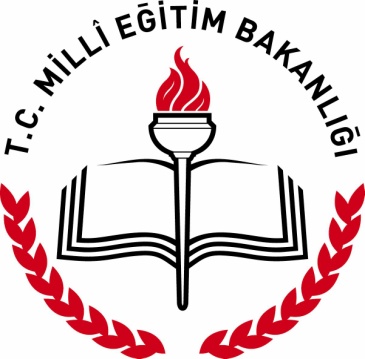 T.C.ORHANELİ KAYMAKAMLIĞIİLÇE MİLLİ EĞİTİM MÜDÜRLÜĞÜ 2015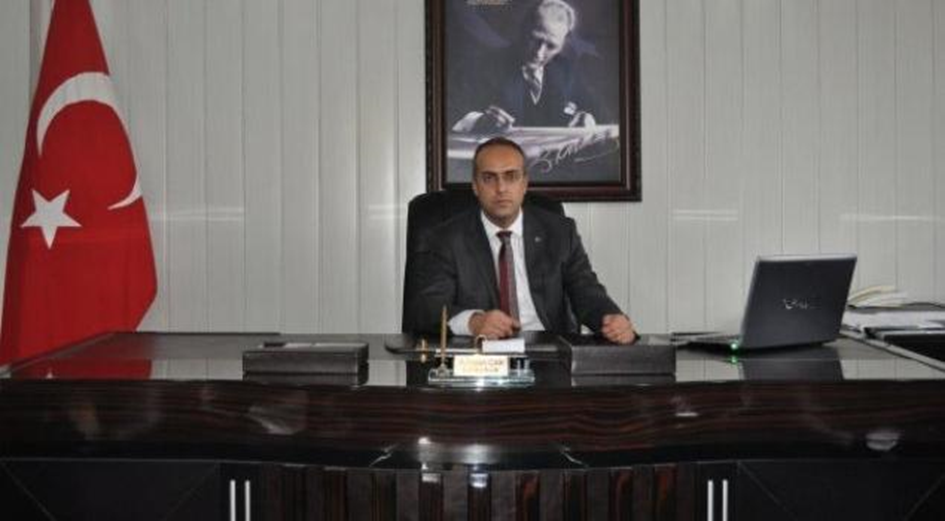 SUNUŞÇağdaş bir eğitim için önemli bir aşama olarak kabul edilen stratejik planlamanın amacı; kurum kültürü ve kimliğinin oluşmasına katkı sağlamak, mali yönetime etkinlik kazandırmak, kurumsal misyon, vizyon duygusu ve performans sistemini geliştirmek olmalıdır. Ekonomik, sosyal, siyasal ve teknolojik alanlarda meydana gelen değişmeler, tüm kurumları olduğu gibi eğitim kurumlarımızı da çok yönlü etkilemektedir. Eğitim ve öğretimde yeni yaklaşımlar ve uygulamaların hayata geçirilmesi, bir zorunluluk olarak ortaya çıkmaktadır. 1739 Sayılı Milli Eğitim Temel Kanunu’nda belirtildiği gibi bireylerimizi; beden, zihin, ahlak, ruh ve duygu  bakımından dengeli ve sağlıklı şekilde gelişmiş bir kişiliğe ve karaktere, hür ve bilimsel düşünme gücüne, geniş bir dünya görüşüne sahip, insan haklarına saygılı, kişilik ve teşebbüse değer veren, topluma karşı sorumluluk duyan; yapıcı, yaratıcı verimli kişiler olarak yetiştirmek şeklinde ifade edilen amaçlar doğrultusunda İlçe Milli Eğitim Müdürlüğümüz de üzerine düşen görevi yerine getirmiş ve stratejik planını hazırlamıştır. Stratejik planın hazırlanmasında rol alan yürütme kurulu üyelerini, hizmet birimi sorumlularını ve paydaşlarını bu başarılı çalışmaya verdikleri katkılardan dolayı tebrik ediyorum.										 Abdulhalim CAN                                                                                                        Orhaneli Kaymakamı                                                           IV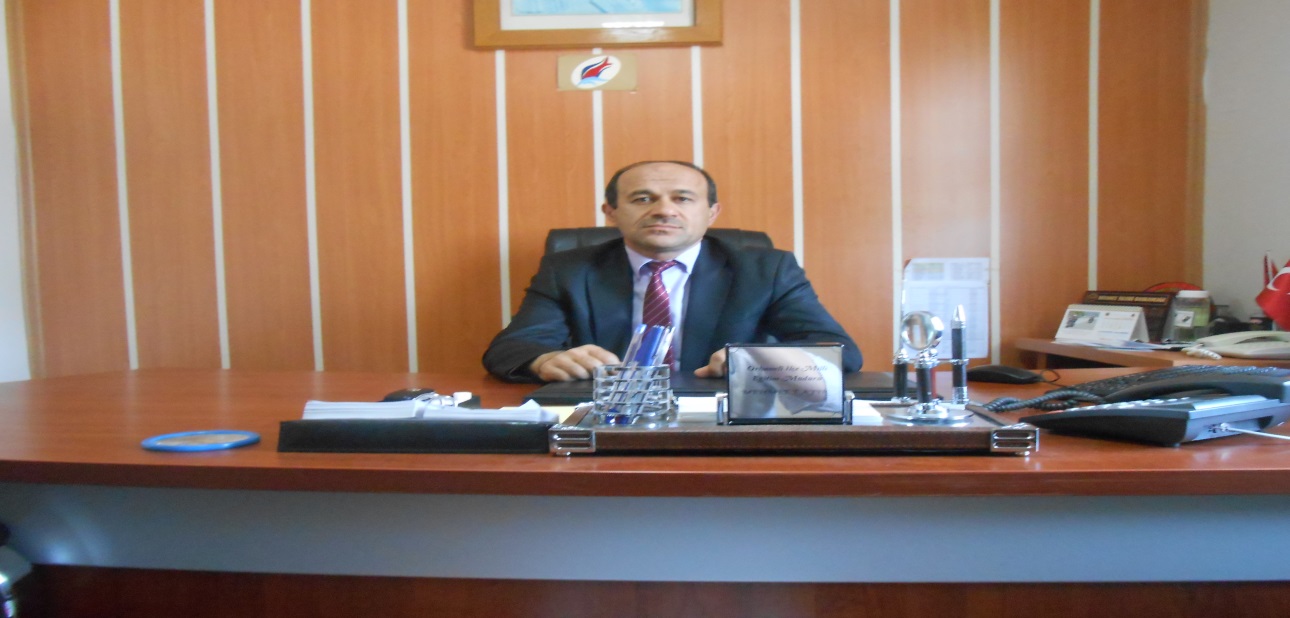 GİRİŞ             Türk Milli Eğitiminin Temel amaçları doğrultusunda, Orhaneli İlçe Milli Eğitim Müdürlüğü olarak 5018 sayılı Kamu Mali Yönetimi ve Kontrol Kanunu’nun 9. Madde gereğince ve Bakanlığımız tarafından yayınlanan 2013/26 sayılı genelge doğrultusunda 2015-2019 yılları arasını kapsayan Stratejik Planımızı yapmış bulunmaktayız. Stratejik planlama bulunduğumuz nokta ve ulaşılması istenen durum arasında ki en kısa yolu bulmamızı sağlar. Kurumların stratejik yönetim anlayışıyla kısa, orta ve uzun vadeli planlama yapmaları bir zorunluluk haline gelmiştir. Bu anlayıştan yola çıkarak stratejik amaçlarımız ve hedeflerimizin günün şartlarına uygulanması, güçlü olan yönlerimizin katkılarıyla hedefini bulması en çok arzu ettiğimiz hususlardan biridir. Bu nedenle geniş katılım ve derinlemesine durum analizi yapılarak ilçemizdeki mevcut durumu belirledikten sonra, elde edilen bütün değerler kullanılabilir hale getirilmesi yönünde üstün gayret ve çabaların gösterildiği görülmektedir.                  Okulöncesi eğitimin yaygınlaştırılması, İlköğretim ve ortaöğretimde okullaşma oranının yüzde yüze ulaştırılması, eğitim ve öğretimde başarının artırılması gayreti içerisindeyiz. Bu amaç doğrultusunda eğitim kurumlarımızın fiziki durumlarının iyileştirilmesi, teknolojik altyapı çalışmalarının tamamlanması,  hizmet içi eğitim yoluyla okullarımızdaki eğitim öğretim kalitesinin artırılması amacıyla tüm kaynaklarımızı harekete geçirmeye çalışıyoruz. Yaygın eğitim yoluyla da ilçemizdeki her bireyin eğitim-öğretim imkanlarından yararlanmalarını amaçlamaktayız. Kapsamlı bir şekilde hazırlanan bu stratejik planın ilçemizin eğitim-öğretim, sosyal ve kültürel etkinliklerine ivme kazandıracağına inanarak, emeği geçenlere teşekkür ediyorum.                                                                                                                 Mehmet TAYIR İlçe Milli Eğitim Müdürü                                                                                     VİÇİNDEKİLERSUNUŞ…………………………………………………………………………………….- IV-GİRİŞ……………………………………………………………………………………….- V-ÖNSÖZ	- 4 -1.BÖLÜM	- 9 -STRATEJİK PLANLAMA HAZIRLIK SÜRECİ	- 9 -A.	Orhaneli İlçe MEM 2015-2019 Stratejik Planlama Süreci	- 10 -B.	Stratejik Plan Modeli	- 11 -2.BÖLÜM	- 13 -DURUM ANALİZİ	- 13 -A. TARİHİ GELİŞİM	- 13 -B. YASAL YÜKÜMLÜLÜKLER VE MEVZUAT ANALİZİ	- 15 -C. FAALİYET ALANLARI VE SUNULAN HİZMETLER………………………….- 17-D. PAYDAŞ ANALİZİ	- 18 -E. KURUM İÇİ VE KURUM DIŞI ANALİZ………………………………………….- 19-1. KURUM İÇİ ANALİZ	- 13 -1.1.KURUM YAPISI	- 22 -1.1.1 İLÇE MİLLİ EĞİTİM MÜDÜRLÜĞÜNÜN BÖLÜMLERİ	- 23 -1.1.2 KURULLAR VE KOMİSYONLAR	- 42 -1.1.3 FİZİKİ YAPI	- 42 -1.2 İNSAN KAYNAKLARI	- 42 -1.3 KURUM KÜLTÜRÜ	- 43 -1.4 TEKNOLOJİK DÜZEY………………………………………………………...- 43-1.5 MALİ KAYNAKLAR…………………………………………………………...- 43-2. KURUM DIŞI ANALİZ	- 44 -2.1 POLİTİK ETMENLER	- 44 -2.2 EKONOMİK ETMENLER	- 45 -2.3 SOSYAL ETMENLER…………………………………………………………- 46-2.4 TEKNOLOJİK ETMENLER	- 46 -2.5 YASAL (LEGAL) ETMENLER	- 46 -2.6 EKOLOJİK ETMENLER	- 46 -3. GZFT ANALİZİ……………………………………………………………………..- 47-4. SORUN ve GELİŞİM ALANLARI	- 50 -3.BÖLÜM	- 53 -GELECEĞE YÖNELİM	- 53 -MİSYON	- 54 -VİZYON	- 54 -TEMEL DEĞERLER……………………………………………………………….- 54-STRATEJİK PLAN GENEL TABLOSU	- 55 -1. TEMA: EĞİTİM VE ÖĞRETİME ERİŞİM	- 55 -STRATEJİK AMAÇ 1	- 55 -STRATEJİK HEDEF 1.1	- 55 -PERFORMANS GÖSTERGELERİ 1.1…………………………………………..- 56-STRATEJİLER	- 56 -2. TEMA: EĞİTİM VE ÖĞRETİMDE KALİTE	- 57 -STRATEJİK AMAÇ 2	- 57 -STRATEJİK HEDEF 2.1	- 57 -PERFORMANS GÖSTERGELERİ 2.1	- 57 -STRATEJİLER	- 58 -STRATEJİK HEDEF 2.2	- 59 -PERFORMANS GÖSTERGELERİ 2.2	- 59 -STRATEJİLER	- 59 -STRATEJİK HEDEF 2.3	- 60 -PERFORMANS GÖSTERGELERİ 2.3	- 60 -STRATEJİLER	- 60 -3. TEMA: KURUMSAL KAPASİTE	- 61 -STRATEJİK AMAÇ 3	- 61 -STRATEJİK HEDEF 3.1	- 61 -PERFORMANS GÖSTERGELERİ 3.1	- 61 -STRATEJİLER	- 61 -STRATEJİK HEDEF 3.2	- 62 -PERFORMANS GÖSTERGELERİ 3.2	- 62 -STRATEJİLER	- 62 -STRATEJİK HEDEF 3.3……………………………………………………………..- 62-PERFORMANS GÖSTERGELERİ 3.3	- 62 -STRATEJİLER	- 62 -4.BÖLÜM	- 63 -MALİYETLENDİRME…………………………………………………………………- 63-STRATEJİK PLAN MALİYET TABLOSU………………………………………….- 64-5.BÖLÜM	- 66 -İZLEME VE DEĞERLENDİRME	-66 -TABLOLARTablo 1: Stratejik Plan Ekibi………………….………………………………………..-9-Tablo 2:  Orhaneli İlçe Millî Eğitim Müdürlüğü Faaliyet Alanları……………………………………………………………………………………-19-Tablo 3: Temalara Göre Sorun ve Gelişim Alanları ………………………………-28-Tablo 4:  Stratejik Plan Genel Tablosu …………………………………………….	.-39-ŞEKİLLERŞekil 1: Stratejik Plan (SP) Oluşum Şeması	………………………………………...-11-Şekil 2: Mevzuat Şeması	-15-Şekil 3: Kurum İçi ve Dışı Analiz	-29-Şekil 4: Orhaneli İlçe Millî Eğitim Müdürlüğü Teşkilat Şeması	-30-EKLEREk 1:İlçe Millî Eğitim Müdürlüğü Paydaş Listesi ve Etki-Önem Matrisi………..-55-KISALTMALARAB   		Avrupa BirliğiBAP		Başarıyı Arttırma ProjesiDPT		Devlet Planlama Teşkilatı EĞİTEP	Eğitimcilerin Eğitimi ProjesiEKYS		Eğitimde Kalite Yönetimi SistemiFATİH		Fırsatları Arttırma ve Teknolojiyi İyileştirme HareketiGZFT		Güçlü Yönler, Zayıf Yönler, Fırsatlar, TehditlerKHK		Kanun Hükmünde Kararname KALDER	Türkiye Kalite Derneği LDV		Leonardo Da Vinci Yenilik Transferi ProjesiMEBBİS 	Milli Eğitim Bakanlığı Bilişim SistemleriMTE		Meslekî ve Teknik EğitimOECD	Ekonomik Kalkınma ve İşbirliği ÖrgütüRAM 		Rehberlik ve Araştırma MerkeziSEGE		Sosyo-Ekonomik Gelişmişlik SıralamasıSGK		Sosyal Güvenlik KurumuSP		Stratejik PlanSTK 		Sivil Toplum Kuruluşları TEFBİS   	Türkiye’de Eğitimin Finansmanı ve Eğitim Harcamaları Bilgi Yönetim SistemiTÜBİTAK	Türkiye Bilimsel ve Teknolojik Araştırma KurumuTÜİK		Türkiye İstatistik Kurumu YGS		Yüksek Öğretime Geçiş SınavıÖNSÖZ        2015-2019 Orhaneli İlçe Milli Eğitim Müdürlüğü Stratejik Planı 10.12.2003 tarih ve 5018 sayılı Kamu Malî Yönetimi ve Kontrol Kanununun 9. maddesi ve 2013/26 sayılı genelgeyle birlikte MEB 2015-2019 Stratejik Planı Hazırlık Programına dayanılarak hazırlanmıştır. İlçe Millî Eğitim Müdürlüğü Stratejik Planı, Strateji Geliştirme Birimi’nin koordinatörlüğünde tüm birimlerin katılım ve katkılarıyla yürütülmektedir.2015-2019 Stratejik Planı için Bakanlığımız tarafından  “Eğitim ve Öğretime Erişim”, “Eğitim ve Öğretimde Kalite” ve “Kurumsal Kapasite” başlıkları altında 3 ana tema belirlen-miştir. Bu kapsamda herkesin eşit fırsatlarla eğitime erişmesini, eğitimlerini tamamlamasını, kaliteli bir eğitim almasını ve etkin, verimli işleyen kurumsal yapı anlayışının kazanılmasını sağlamak kurumumuzca benimsenmiştir. Orhaneli İlçe Millî Eğitim Müdürlüğü stratejileri, süreçleri, işbirlikleri ve yönetime değer katan unsurlarıyla tüm paydaşlarının memnuniyetini artırmayı planlamaktadır. Bunun için geniş katılımlı çalışmalar sonucunda pek çok kişiye ulaşılmış, elde edilen veriler, dönütler ve görüşler aracılığıyla durum analizi ortaya konmuştur.        Orhaneli İlçe Millî Eğitim Müdürlüğü’nün misyonu İlçe Millî Eğitim Müdürümüz Sayın Mehmet TAYIR’ın  katıldığı çalıştayda “Eğitim öğretim hizmetini talep eden bütün bireyler için ihtiyaç duydukları şekilde ve etkilenen tüm paydaşların mutluluklarını sağlayarak nitelikli bir eğitim öğretim hizmetini sunmak” olarak, vizyonumuz ise “Yapacaklarını Planlayan, Uygulayan, Takip Eden Değerlendiren İlçe Konumunda olmak” olarak belirlenmiştir.İlçe Millî Eğitim Müdürlüğü misyon ve vizyonu doğrultusunda amaç ve hedeflerine mevcut durumundan hareketle beş yıllık bir süreçte, kaynaklarını daha etkin ve verimli bir biçimde kullanarak ulaşmayı amaçlamaktadır.                                                                                             İlçe Milli Eğitim Müdürlüğü                                                                                      Strateji Geliştirme Hizmetleri BirimiI. BölümSTRATEJİK PLANLAMA HAZIRLIK SÜRECİ       Dünyada kamu malî yönetimi ve kontrol sistemi konusunda önemli gelişmelerin ya-şanması ve ülkemizde de kamu idarelerinin sayı, nitelik ve teşkilatlanmalarına bağlı olarak önemli değişikliklerin meydana gelmesi sonucunda “5018 sayılı Kamu Mali Yönetimi ve Kontrol Kanunu” 24.12.2003 tarih ve 25326 sayılı resmi gazetede yayınlanarak yürürlüğe girmiştir. Kamu idare ve kurumlarının elde ettiği her türlü kamu kaynağının daha verimli, etkin ve şeffaf kullanılmasını amaçlayan kanunun 9. maddesiyle kamu idarelerinin stratejik plan hazırlaması zorunlu hale getirilmiştir.  Aynı Kanun maddesinde kamu hizmetlerinin istenilen düzeyde ve kalitede sunulabilmesi için bütçeleri ile program ve proje bazında kaynak tahsislerini; stratejik planlarına, yıllık amaç ve hedefleri ile performans göstergelerine dayan-dırılmasının gerekliliği belirtilmiştir. Bu bağlamda Bakanlığımız 16.09.2013 tarih ve 26 sayılı genelge ve Stratejik Plan Hazırlık Programı aracılığıyla 2015-2019 Stratejik Planı’nın yapıl-masına ilişkin yol haritasını belirlemiştir.A.Orhaneli İlçe MEM 2015-2019 Stratejik Planlama Süreci         Planlamaya Bursa İl Milli Eğitim Müdürlüğü tarafından verilen seminer sonrasında başlanmış ve İlçe Milli Eğitim Şube Müdürü Özcan BULUT koordinesinde stratejik plan yapma süreci başlatılmıştır. Planlamada İl Milli Eğitim Müdürlüğünün Stratejik Planı kaynak olarak alınmıştır.        Müdürlüğümüz ilgili genelge ile Bakanlığımızın belirttiği takvim dâhilinde 2015-2019 Stratejik Planlama çalışmalarına başlamıştır. Çalışmalar, İlçe Millî Eğitim Müdürlüğü Stratejik Planlama Üst Kurulu Ekibi rehberliğinde tüm birimlerin katılımıyla yürütülmüştür. Müdürlüğümüzde stratejik planlama hazırlıkları kapsamında gerçekleştirilen faaliyetler aşağıda belirtilmiştir.1.İlçe Stratejik Plan Üst Kurulu,  2013/26 sayılı Genelge doğrultusunda İlçe Milli Eğitim Müdürü, İlçe Milli Eğitim Şube Müdürü ve 3 Okul Müdüründen oluşturulmuştur. Kurul, Stratejik Plan Koordinasyon Ekibi tarafından bilgilendirilmiştir. Stratejik planın hazırlanması sürecinde, ihtiyaç duyulan hallerde Üst Kurul bilgilendirilerek çalışmalar konusunda gerekli onaylar alınmıştır.2.Stratejik Plan Ekibi, 2013/26 sayılı Genelge doğrultusunda oluşturulmuş ve Tablo 1’de gösterilmiştir.STRATEJİK PLAN EKİBİ                                          Tablo 1: Stratejik Plan Ekibi3.İlçe Stratejik Planlama Ekibine  “Stratejik Planlama Kursu ve Problem Çözme Teknikleri Semineri”  İlimiz MEM tarafından düzenlenmiştir.4.İlçe ve okul ekiplerine yönelik 5 günlük stratejik plan hazırlama kursları düzenlenmiştir.5.Temel Eğitim, Ortaöğretim, Meslekî ve Teknik Eğitim, Hayat Boyu Öğrenme, Din Öğretimi, Özel Eğitim ve Rehberlik ve Özel Öğretim Bölümü Şube Müdürlerinin, şeflerin, memurların, öğretmenlerin, öğrencilerin ve velilerin katılımı ile çalıştaylar düzenlenmiştir.6.Öğrencisi olmayan kurumların yönetici ve çalışanları ile paylaşım toplantıları yapılmıştır. Müdürlüğümüz web sayfasına stratejik planlama ile ilgili bilgi, doküman ve örnek uygulamaların paylaşılacağı bölüm eklenmiştir. Durum analizi çalışmaları Millî Eğitim Bakanlığı il takvimine göre hazırlanarak raporlanmıştır.7.Durum analizinden elde edilen verilerden ve Bakanlığımızın stratejik plan taslağından yola çıkarak stratejik amaç ve hedefler oluşturulmuş, bu hedeflere ait performans göstergeleri belirlenmiştir.8.Stratejik planda yer alan amaç ve hedefleri gerçekleştirmek üzere Güçlü Yönler, Zayıf Yönler, Fırsatlar, Tehditler ’den (GZFT analizi) hareketle strateji ve politikalar belirlenmiş, tüm İlçe Milli Eğitim Müdürlüğü birimlerinden faaliyet planları alınarak performans programı hazırlanmıştır.9.Müdürlüğümüz stratejik planının onayı alınıp uygulamaya geçilmesi ile beraber izleme ve değerlendirme faaliyetleri de başlayacaktır.  İzleme değerlendirme ise altı aylık ve yıllık olmak üzere senede iki defa gerçekleştirilecektirB.Stratejik Plan ModeliŞekil 1: Stratejik Plan (SP) Oluşum ŞemasıStratejik Planlama süreci İlçe Milli Eğitim Müdürlüğü’nün kendine has yöntemleri ile oluşturulmuştur. Bakanlığın her bir teması için ayrı ayrı paydaş grubu oluşturularak SWOT analizi ve hedef planlaması yapılmıştır. SWOT analizindeki güçlü yönler, zayıf yönler, fırsat ve tehditlere 5 yıl sonrası için sorular sorularak hedef bulma çalışması yapılmıştır. Hedefler belirlendikten sonra GZFT analizine geri dönülerek sağlamalar yapılmıştır. Hedeflerden yola çıkılarak stratejik konular belirlenmiştir. Her bir stratejik konuyla (Tema) ilgili bir amaç ifadesi üretilmiştir. Yapılan bütün bu çalışmalardan sonra küçük çalıştaylarla her bir hedef için faaliyet ve projeler üretilmiştir. Özellikle konularında uzmanlarla birebir görüşmelerle stratejiler irdelenmiş ve oluşturulmuştur. Bu noktadan sonra gelinen taslak çalışma 	okul müdürlükleri ile paylaşılmış ve son düzeltmeler yapılarak plana son hali verilmiştir. Planlama dönemi yukarıda belirtilen model doğrultusunda yürütülmüştür. Üst belge olarak MEB 2015-2019 Stratejik Planı Taslağı incelenmiştir. Taslağa uygun olarak başlıklar ve çalışma grupları oluşturulmuştur.  Gruplar, oluşturulurken paydaş analizine uygun olarak tüm paydaşların katılımcı olmasına dikkat edilmiştir. Gruplar GZFT analizini kendi aralarında gerçekleştirmişlerdir. GZFT analizine göre çıkan sonuçlar daha sonra Stratejik Hedef cümlecikleri oluşturmak için kullanılmıştır. Hedeflerden aynı yöne yönelimi olanlar birleştirilerek Stratejik Amaç cümleleri oluşturulmuştur. Stratejik amaçlar ise VİZYON ve MİSYON cümlelerinin temelini oluşturmuştur.Stratejik amaçlarımıza ulaşabilmek için yapmamız gereken faaliyetler ise Ağaç Diyagramı yöntemi kullanılarak bulunmuştur. Bu yöntemde hedefe ulaşabilmek için katılımcılara “nasıl “ sorusu sorulmuş ve alınan cevaplar Problem Çözme teknikleri uygulanarak Proje ve Faaliyetlere dönüştürülmüştür. Bazı çalışmalarda “Balık Kılçığı” yöntemiyle de faaliyetler üretilmiştir. Burada en çok dikkat edilen konu ilgili paydaşların çalışmalara katılması olmuştur.Stratejik hedefler ve hedeflere ulaşabilmek için uygulanacak Projeler ve Faaliyetlerden sonra Performans Göstergeleri yine hedefe uygun olarak belirlenmiştir. 2.BÖLÜMDURUM ANALİZİTARİHİ GELİŞİMKURUMUN TARİHÇESİ VE YAPISI           İlk defa 1926 tarihinde İlçede İlköğretim Müdürlüğü kurulmuş İlk müdürü Hüseyin DOĞAN’dır. 1985’te İlçe Milli Eğitim Müdürlüğü olarak isim değişmiş ve ilk müdür Muhammet SOYSAL’dır. 1926 yıllarında ilçemize bağlı olan Büyükorhan ve Harmancık nahiyeleri ile birlikte 153 köye sahip olan ilçenin merkezi dahil her köyünde okul bulunmaktaydı.1988’de Büyükorhan ve Harmancık nahiyelerinin ilçe olması sonucunda ilçeye bağlı 53 köy kalmıştır. 53 köyde öğrenci bulunmakta ve bu öğrencilerden 153’ü birleştirilmiş sınıflarda kendi köyünde (6 Köy) okumaktadır. Diğerleri ilçe merkezinde 4 ve köylerimizde bulunan 7 taşıma merkezi okullara taşınmaktadır.          Orhaneli İlçe Milli Eğitim Müdürlüğü hükümet konağında çalışmalarını sürdürmekte iken 2013 yılında bağımsız binasına taşınarak iş ve işlemlerini daha rahat ve verimli bir şekilde sürdürmeye devam etmektedir.ORHANELİ İLÇESİ GENEL BİLGİLER  İlçemiz Bursa’nın güneyinde bulunmaktadır. İlçenin doğusunda Keles, güney doğusunda Harmancık, güneyinde Büyükorhan,batısında Mustafa Kemalpaşa İlçeleri bulunmaktadır. Yeşil Bursa'nın yeşilliğini üzerinde toplayan Orhaneli İlçesi Roma İmparatoru Adrianus tarafından av mahalli olarak kurulmuş, kuruluşunda mabet, okul ve şehir inşa ettirilmiştir. O zamanki adıyla Atranos olarak anılan kasabanın ismi halk dilinde zamanla değişikliğe uğrayarak Adırnas, Adranos, Atranos şeklinde telaffuz edilmiştir. Hala ilçemizin güneyinde kalan köylere Adırnaz Köyleri denmektedir. ( Demirci, Söğüt, Yakuplar, Mahaller, Emirköy vs.)Osmanlı Beyliğinin kuruluş yıllarında Söğüt yakınlarında bulunan (Söğüt'ün kuzeybatısında) Harmankaya (Harmancık) Tekfuru Köse Mihal'in Müslümanlığı kabul etmesi ve yardımıyla burası Osmanlı beyliğine geçmiştir. Yerleşim yeri olarak oluşumundan itibaren Romalılar, Bizanslılar ve Selçuklular idaresinde kalmış olan kasabanın Osmanlılar idaresine geçmesi Orhan Gazi'nin 1321 de Mudanya, Gemlik ve Atranos'u almasıyla olmuştur. 1882 yılında ilçe olan Orhaneli'nin o zamanki ismi BEYCE'dir. Beyce adıyla anılması Atranos kalesi ve Atranos'u alan Orhan Gazi'nin komutanlarından Durdu Bey'in adına izafe edilmesindendir. (Kelime olarak Küçük Bey) anlamındadır. Yine Durdu Bey Camii yaptırılmıştır.1882 yılında ilçe olan Beyce'de 1884 yılında Belediye teşkilatı kurulmuş, 1953 yılında haritası, 1954 yılında imar planı yapılmıştır. 1919'da başlayan kurtuluş mücadelesinde Bursa'da Ankara Hükümetine katılan ilk İlçe olan Beyce (Orhaneli) 08.07.1921 yılında Yunanlılar tarafından işgal edilmiş, yakılan ve yağmalanan ilçede çok az sayıda ev kurtarılabilmiştir. Yunanlılar Orhaneli üzerinden birçok yerleşim yerini yakmış ve yağmalamıştır. Kurtuluş savaşında ilçe halkı kendi imkânlarıyla topladığı para ile bir uçak satın alıp devlete bağışlamıştır.B. YASAL YÜKÜMLÜLÜKLER VE MEVZUAT ANALİZİ“2015-2019 Orhaneli İlçe Milli Eğitim Stratejik Plan”ı aşağıdaki yasal dayanaklara göre hazırlanmıştır:•	Türkiye Cumhuriyeti Anayasası’nın 5018 sayılı Kamu Mali Yönetimi ve Kontrol Kanunu’nun “Kamu idareleri; kalkınma planları, programlar, ilgili mevzuat ve benimsedikleri temel ilkeler çerçevesinde geleceğe ilişkin misyon ve vizyonlarını oluşturmak,  stratejik amaçlar ve ölçülebilir hedefler saptamak, performanslarını önceden belirlenmiş olan göstergeler doğrultusunda ölçmek ve bu sürecin izleme ve değerlendirmesini yapmak amacıyla katılımcı yöntemlerle stratejik plan hazırlarlar” ifadesi yer alan 9. maddesi•	3797 Milli Eğitim Bakanlığının Teşkilat ve Görevleri Hakkında KanunMilli Eğitim Bakanlığı Milli Eğitim Müdürlükleri Yönetmeliği.Şekil 2 : Mevzuat ŞemasıC. FAALİYET ALANLARI VE SUNULAN HİZMETLER          Durum analizinin üçüncü aşaması olan faaliyet alanlarının belirlenmesi, yasal yükümlülükler ve mevzuat analizi çalışmalarından sonra hazırlanmıştır. Kurumun bağlı bulunduğu anayasa, kanun, tüzük, yönetmelik, genelge ve yönergeden kaynaklanan yetki, görev ve sorumluluklarına bağlı olarak kurumun yaptığı iş ve işlemler sıralanıp gruplandırılmıştır. Böylece faaliyet alanları ve sunulan hizmetler hakkında düzenlemeye gidilmiştirTablo2 : Orhaneli İlçe Millî Eğitim Müdürlüğü Faaliyet AlanlarıS.NO.   HİZMET ŞUBESİNİN ADI           	            YÖNETİCİSİ                     1	Bilgi İş. ve Eğit. Tek. Hizmetleri		Özcan BULUT                2	Destek Hizmetleri		              	Özcan BULUT 		3	İnşaat ve Emlak Hizmetleri			Özcan BULUT            	4	Strateji Geliştirme Hizmetleri		Özcan BULUT 		5	Hukuk İşleri Hizmetleri.			Abdullah ŞAHİN		6	İnsan Kaynakları Yönetim Hizmet.		Abdullah ŞAHİN		7	Temel Eğitim Hizmetleri			Abdullah ŞAHİN		8	Ortaöğretim Hizmetleri		   	 Abdullah ŞAHİN		9	Mesleki ve Teknik Eğitim Hizmet.		 Abdullah ŞAHİN			10	Din Öğretimi Hizmetleri.			 Abdullah ŞAHİN			11	Hayat Boyu Öğrenme Hizmetleri.		 Abdullah ŞAHİN			12	Özel Eğitim ve Rehberlik Hizmet.		 Özcan BULUT		13		Özel Öğretim Kurumları Hizmetleri.		 Özcan BULUT 		Bölümler, İlçenin Millî Eğitim Şube Müdürü kadro sayısına göre tek tek veya hizmet benzerliğine göre birleştirilerek veya ayrılarak şubeler şeklinde oluşturulur. Bu görevler şube müdürlüğü sorumluluğunda yürütülür ve hizmetin gerektirdiği hallerde yeni bölümler kurulabileceği gibi bölümlere yeni görevler de ilâve edilebilir. Bu düzenlemeler şube müdürü sayısına göre İl ve İlçe Millî Eğitim Müdürlerince yapılır. D. PAYDAŞ ANALİZİ              Stratejik planlamanın temel unsurlarından biri katılımcılıktır. Kuruluşun etkileşim içinde olduğu tarafların görüşlerinin dikkate alınması stratejik planın sahiplenilmesini sağlayarak uygulama şansını artıracaktır. Diğer yandan, kamu hizmetlerinin yararlanıcı ihtiyaçları doğrultusunda şekillendirilebilmesi için yararlanıcıların taleplerinin bilinmesi gerekir. Bu nedenle durum analizi kapsamında paydaş analizinin yapılması önem arz etmektedir.              Paydaşlar, kuruluşun hizmetleri ile ilgisi olan, kuruluştan doğrudan veya dolaylı, olumlu ya da olumsuz yönde etkilenen veya kuruluşu etkileyen kişi, grup veya kurumlardır. Paydaşlar, iç paydaş, dış paydaş, yararlanıcı, tedarikçi, temel ortak ve stratejik ortak olarak sınıflandırılabilir. Paydaş analizi ile;	Planlama sürecinin ilk aşamalarında paydaşlarla etkili bir iletişim kurularak bu kesimlerin ilgi ve katkısının sağlanması, 	Paydaşların görüş ve beklentilerinin tespit edilmesi, kuruluşun faaliyetlerinin etkin bir şekilde gerçekleştirilmesine engel oluşturabilecek unsurların saptanması ve bunların giderilmesi için stratejiler oluşturulması, 	Paydaşların birbirleriyle olan ilişkilerinin ve olası çıkar çatışmalarının tespiti, 	Paydaşların kuruluş hakkındaki görüşlerinin alınmasıyla, kuruluşun güçlü ve zayıf yönleri ile fırsat ve tehditleri hakkında fikir edinilmesi, 	Paydaşların hangi aşamada katkı sağlayacağının tespit edilmesi, paydaşların görüş, öneri ve beklentilerinin stratejik planlama sürecine dâhil edilmesi amaçlanmıştır.E. KURUM İÇİ VE KURUM DIŞI ANALİZ    Kurum içi ve dışı analiz çalışmaları kapsamında Müdürlüğümüzün teşkilat yapısı, insan kaynakları, mali kaynakları, istatistiki verileri, teknolojik alt yapısı ve teknolojiyi kullanma düzeyi, kurumun araç ve bina envanteri ve diğer varlıkları, kurumda kullanılan raporlama sistemi, kurumun yapısı ve görev alanları yer almaktadır. Müdürlüğümüzün bu alanlardaki mevcut durumu hakkında bilgi toplanmış ve bu bilgiler değerlendirilerek kurum hakkında sonuçlara ulaşılmıştır. Sonuçlar analiz edilerek Müdürlüğümüzün güçlü ve zayıf yönleri ortaya konmuşturCOĞRAFİ DURUMU   764 Km2 yüzölçümüne sahip bulunan ilçe, ılıman Akdeniz iklimi ile Ege ve Marmara'nın kara iklimini taşımaktadır. Yer altı ve yer üstü zenginlikleri bakımından oldukça zengin olan ilçenin denizden yüksekliği ilçe Merkezinde ortalama 487 metredir. İlçe de dağlar yüksek olmayıp mevcut yerler genellikle ormanlarla kaplıdır.  İlçenin küçük dere ve çayların dışında önemli akarsuyu Atranos çayı (Kocasu) vardır.          764 km2’lik yüzölçümüne sahip olan ilçede kış mevsimleri genellikle soğuk geçmekte yaz mevsimleri de sıcak ve kuru geçmektedir. Orman ürünleri yanında çok çeşit sayıda meyve ağaçlarının yetiştirilmesi de bölgeye ayrı bir güzellik katmaktadır.Nüfus ve EkonomiNüfusun büyük bir bölümü köylerde bulunan yerleşim alanlarında yaşamaktadır. Geçimlerini genel olarak yakın zamana kadar tarım ve hayvancılıkla sağlamakta iken son zamanlarda ilçe ve il merkezindeki sanayi kuruluşlarında çalışmaya başlanmıştır. Termik santral ve TKİ işletmelerinde maaşlı çalışan işçiler zaman zaman da tarım işlerinde ailelerine yardımcı olmaktadır.Genç nüfusun büyük bölümü şehirlere göç etmekte oralarda iş imkânı aramaktadır. İlçede bir tekstil fabrikası ve iki süt işleme üniteleri dışında sanayi kuruluşu bulunmamaktadır. Ulaşım açışından zorluk çekilmese de ilçenin transit yol üzerinde olmayışı hareketliliği azaltmaktadır. Uzun zamandan beri planlandığı söylenen Antalya-Bursa  arası yolun ilçe üzerinden geçmesi durumunda hareketlilik daha da artacaktır.1. GZFT ANALİZİ        Stratejik planlamanın en önemli unsurlarından biri GZFT analizidir. GZFT analizi, ku-ruluşun kendisinin ve kuruluşu etkileyen koşulların sistemli olarak incelenmesidir. GZ kuruluş içi analiz kısmını, FT ise çevre analizi kısımlarını oluşturur. GZFT analizinde iç paydaşların görüşlerine ağırlık verecek ve kurum içi katılımı en üst seviyede sağlayacak bir yöntem kullanılmıştır. Her birim için ayrı ayrı yapılan çalıştaylar ve atölye çalışmalarında çalışanların kendi birimlerine yönelik güçlü ve zayıf yanları fırsat ve tehditleri sıralamaları ve önceliklen-dirmeleri sağlanmıştır. Birim bazında oluşturulan GZFT listeleri Stratejik Plan Ekibi tarafından gözden geçirilerek kurumsal GZFT analizi yapılmıştır. GZFT analizinden elde edilen veriler, ‘Geleceğe Yönelim’ bölümündeki amaç ve hedeflerin oluşmasına katkı sağlamıştır.3.1 Güçlü YönlerOKUL ÖNCESİNitelikli kurum yöneticilerimizin olmasıPersonel sıkıntısının olmamasıOkul sayısının İl geneline göre çok olmasıOkullarımızdaki materyal zenginliğiGenellikle okul binalarının fiziki yapılarının uygun olmasıÜst yönetimin okul öncesine önem vermesiÜst yönetim ile okul idarecileri arasında iyi iletişimEğitimcilerin kendi alanında uzman, istekli ve gelişime açık olmasıFinans yönünden güçlü olmasıİLÖĞRETİMNet okullaşma oranının yüksek olmasıEğitime %100 destek uygulamasının başarısıOkullarımızın genelinde teknolojik alt yapısıE-okul sisteminin kullanılıyor olmasıOkul aile birliğinin etkisiGenç ve dinamik öğretmen kadrosunun fazlalığıDisiplin olaylarının azlığıÖzel eğitime önem verilmesi, derslik açılmasıSürekli devamsız öğrencinin bindelik dilimde olmasıGENEL ORTAÖĞRETİMSınıf mevcutlarının az olmasıOrtaöğretim kurumlarında teknolojik donanımın yeterli olmasıNitelikli yöneticilerimiz olması Öğretmen normunun tam olmasıDers kitaplarının zamanında dağıtılmasıÖğretmenlerin tecrübeli ve uzman olmasıÜst yönetimin okullara desteğiOkul veli iletişiminin güçlü olmasıHizmet içi eğitim kurslarının zamanında isteğe göre açılmasıOkullarımızda yetiştirme kurslarının açılabilmesiOkullarımızın disiplinli olmasıOkullarda kurumsallaşmanın olmasıOkullarda seçmeli derslerin ihtiyaca göre ayarlanabilmesiPansiyonlu okulların olmasıOrtaöğretime geçiş oranımızın yüksek olması (%82)MESLEKİ VE TEKNİK EĞİTİMNitelikli öğretmenlerin olmasıMesleki eğitime duyarlı bir ilçe olmamızTeknik öğretmenlerin yeni teknolojileri takip ve tanıma imkânının olmasıMeslek öğretmenlerinin kendilerini geliştirme imkânı olmasıAB fonlarından mesleki eğitimin büyük pay almasıKalite çalışmalarıÖZEL EĞİTİM VE REHBERLİKEğitim öğretim programını başarıyla uygulamaSTK’larla güçlü iletişimÖzel eğitime ihtiyacı olan çocukları sahiplenmekVeli ilgisiÜst yönetimin desteğiÜcretsiz ve problemsiz öğrenci taşımaOkul aile işbirliğine önem verilmesiOkul öncesi eğitimini desteklenmesiOkul/kurumlarına ulaşılabilirliğiOkullarda güvenli ortamların sağlanmasıYAYGIN EĞİTİMHalk eğitim merkezlerinin bilgisayar(KİEM) laboratuarında okulların önünde olmasıEğitim alanlarının çok geniş olması, taleplerin karşılanıyor olmasıHalk eğitimi merkezlerin il ve ilçe bazında uyum içinde çalışmasıKurs türü olarak geniş kapasite Halk eğitim merkezlerinin tanınması, benimsenmesi ve yoğun bir talep alması Yeterli ve nitelikli personelin olmasıÜst yönetimin konuya hassasiyeti ve desteği3.2. Zayıf YönlerOKUL ÖNCESİ Okullaşma oranının az olmasıBazı ana sınıflarının fiziki şartlarının yeterli olmamasıBazı öğretmenlerin teknoloji ile ilgili eksiklikleriKaynaştırma eğitimi konusunda okul öncesi öğretmenlerindeki bilgi eksikliğiBazı ilköğretim müdürlerinin okul öncesi eğitime yeterince önem vermemesiTüm okullarda ana sınıflarının açılmamasıAna sınıflarında boş kapasitelerin olması Ekonomik yönden düşük olan köylerde ailelerin bilinçsizliği Yeterli mahalli hizmet içi teklifi gelmemesi ve açılmaması Anaokullarımızın yeterli (36–60 aylık çocuklar için) olmaması AB projeleri hazırlamada, İngilizce bilen öğretmenlerin olmamasıTaşımalı kapsamdan okul öncesinin yararlanamaması.İLKÖĞRETİMYönlendirme işleminin yeterince yapılamamasıÖğretmen ve öğrencilerin motivasyon eksikliğiSBS başarı oranın talep edilenden düşük olmasıVeli ilgisizliğiRehber öğretmen yetersizliğiSBS başarısı ile yılsonu ortalaması arasındaki farklılıklarÖğrencilerin okul öncesi eğitimi yeterince almamasıSağlık taramalarının yeterince yapılamamasıOkulların ekonomik gücüBranş öğretmenlerin BEP kaynaştırma çalışmasının yeterince bilinmemesiYardımcı personel eksikliğiÖğrencilerin bir kısmının servisle taşınmasıKıdemli ve kıdemi az olan öğretmenlerin yeni teknoloji konusunda işbirliği eksikliğiEğitim öğretimde sosyal faaliyet alanlarının yetersizliğiRehberlik servislerinin yeterli çalışamamasıBazı okul binalarının özel eğitime uygun tasarlanmamasıGENELORTAÖĞRETİMGenel liseler ve Meslek Liseleri arası yöneltmenin uyumlu yapılmamasıMesleki eğitim merkezlerinin yönlendirmede iyi kullanılmaması, Mesleki Eğitim Merkezlerinin tanıtılmaması  Orta öğretim kurum sayısının azlığıÜniversiteye giriş sınavlarında istenilen yerde olmamamızGenel liselerin Anadolu lisesine yetirince dönüştürülmemesiOkullardaki personel yetersizliğiOkulların ekonomik problemlerinin olmasıOkullaşma oranının yeterince olmamasıBazı bölgelerde ilköğretim mezunlarının orta öğretime devam etmemesiOrtalama velilerin bilinç seviyesiYeni müfredata öğretmen adaptasyonuMESLEKİ VE TEKNİK EĞİTİMTalebi karşılayacak fizik yapı yetersizliği, İş gücü piyasasının gerçek ihtiyaç analizinin yapılamamasıBazı alanlarda yığılmaların olmasıMEGEP’e ve sanayiye uygun donanım olmaması, uygulama imkânının olmaması 9. Sınıflarda başarının düşük olması, örgün eğitim dışına çıkmalarYönlendirmedeki aksaklıklarYönlendirme ile veli öğrenci isteğinin örtüşmemesiDöner sermayelerin aktif kullanılmamasıBina ve atölye yetersizliği.ÖZEL ÖĞİTİM VE REHBERLİKBazı yönetici ve öğretmenlerin özel eğitime ve rehberliğe duyarlı olmamasıYeterli sayıda özel eğitim sınıf öğretmeni, rehber öğretmen olmamasıYeterli sayıda okul/kurum, sınıf olmamasıÜstün yeteneklilerde okul öncesi birim olmamasıÖzel eğitim sınıflarında araç gereç eksiğiHer toplantıya rehber öğretmenlerin çağrılmasıOkullarda spor alanlarının yetersiz kalmasıÖzel eğitim ilköğretim okullarına yönelik ders kitaplarının olmamasıBilinçsiz yönlendirmelerin olmasıBEP’in tam olarak uygulanmamasıYAYGIN EĞİTİMHalk eğitim merkezleri binalarının fiziki şartlarının yetersiz olmasıUzaktan öğrenmemin henüz yerleşmiş olmamasıUsta öğreticilerin nitelik ve hizmetiçi eksikliğiHalk eğitimlerin yeni hizmet alanlarının vatandaşlarca tam bilinmemesiKurslara erkeklerin katılma oranın azlığıBilgisayar ve İngilizce bilen kadrolu personel olmamasıDENETİM VE DANIŞMANLIKGörev alanının çokluğu ve iş yoğunluğu3.3.Sorun ve Gelişim Alanları	Ülkemizde zorunlu eğitimin 12 yıla çıkmasıyla okullaşma oranlarımızı eğitimin her kademesinde artırmamız gerekmektedir. Eğitim süreci içinde olan herkesin eğitimini tamamlaması da önceliklerimizdendir. Örgün eğitim içinde bulunan bireylerin okula devamlarının sağlanması ve motivasyonları da dikkate alınmaktadır. Nitelikli bireyler yetiştirebilmek için gerekli olan kaliteli eğitimi vermek, öğrencilerimizin akademik başarılarını artırmak, sağlıklı zihinsel ve bedensel gelişimlerini sağlamak da önceliklerimizdendir. Sanayi kuruluşlarının yoğun olarak bulunduğu ilimizde meslekî eğitimden mezun olan öğrencilerin istihdamı ve beklentiye cevap verebilecek nitelikte olması gerekmektedir.	AB’ye aday olan ülkemizin öğrenci ve öğretmenlerinin bu uyum sürecinde yurt dışı haraketlilikte bulunması, uluslararası, ulusal ve yerel projelerde yer alması yenilikçi yönetim anlayışımızın bir gerekliliğidir.	Bütün kaynaklarımızın verimli yönetilmesi de ancak kurumsal ve stratejik bir yönetim anlayışı ile mümkündür.	Temalara göre sorun ve gelişim alanlarımız aşağıdaki taboda belirtilmiştir.Tablo 3  : Temalara Göre Sorun ve Gelişim Alanları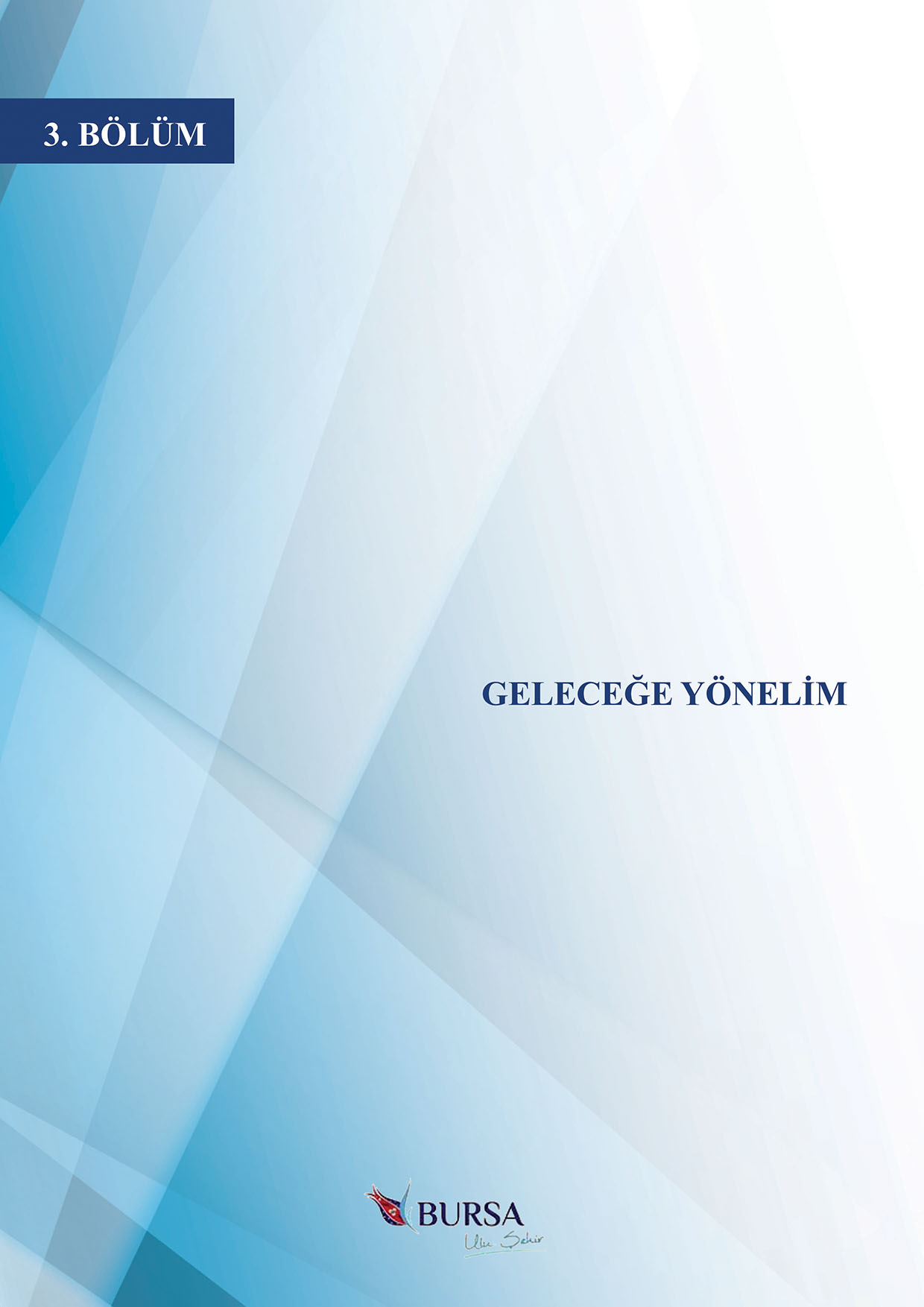                                   Şekil 3:Kurum içi ve kurum dışı analiz4. ORGANİZASYON ŞEMASIŞekil 4:Orhaneli İlçe Milli Eğitim Müdürlüğü Teşkilat Şeması	1.3. KURUMUN YAPISI VE ORGANİZASYONUİlçemiz küçük ilçe olması nedeniyle 4 Lise ve 11 sekiz sınıflı, 6 birleştirilmiş sınıf olmak üzere toplam 21 okul bulunmaktadır.KURULLAR VE KOMİSYONLARKurullar Millî eğitim müdürlüklerinde bulunması gereken Kurullar ve Komisyonlar şunlardır: İlçe Millî Eğitim Komisyonu.Taşımalı Eğitim KomisyonuÖğrenci Yerleştirme Komisyonu İlçe Millî Eğitim Komisyonua) İl millî eğitim müdürlüğünce değiştirilmesi, geliştirilmesi ya da incelenmesi istenilen konularda araştırma yapar, uygulamaya esas programlar geliştirir, b) Öğretim program ve metotlarının uygulamasında öğretmenlere rehberlik edici nitelikte kılavuzlar hazırlar, c) Öğrencilerin sosyal yönlerinin kuvvetlendirilmesi, çocukların eğitimi konusunda ana ve babaların bilgilendirilmesine yönelik düzenlenecek panel, konferans ve sempozyum gibi etkinliklerin konularını tespit eder, d) Eğitim ve öğretim hizmetlerinin istenilen şekilde gerçekleştirilmesi için ihtiyaç duyulan okul ortamının meydana getirilmesi amacıyla yönetici, öğretmen, öğrenci, veli ve eğitimle ilgili diğer kişilerin iş birliğini sağlayıcı yöntemler geliştirir, e) Öğrencilerin ders dışı faaliyetlerinin eğitim sürecinin bir parçası haline getirilmesine yönelik kılavuzlar hazırlar, f) Eğitim ve öğretimle ilgili mevzuatın uygulanmasında birlik ve beraberliğin sağlanmasına yönelik çalışmalar yapar, g) Başarısız öğrencilerin başarısızlık sebeplerinin araştırılarak giderilmesine, eğitime muhtaç özürlü öğrencilerin eğitim ve öğretimlerinin sağlanmasına, üstün başarılı öğrencilerin yönlendirilmesine esas teşkil edecek tedbirleri oluşturur, h) Eğitim ve öğretimle ilgili bina, ders, araç ve gereçler ile diğer malzemelerin etkin ve verimli kullanılması yönünde önerilerde bulunur, i) Eğitim ve öğretim hizmetlerinin daha etkin ve verimli bir şekilde yerine getirilmesinde temel belirleyici olan eğitim çalışmalarının severek ve isteyerek yapılmasının sağlanması bakımından, ihtiyaç, istek ve beklentilerin millî eğitim amaçlarıyla uyumlu olarak bütünleşmesine yönelik inceleme ve araştırmalar yapar, j) Eğitim yöneticileri ile diğer eğitim çalışanları arasındaki ilişkilerin sağlıklı yürütülmesi için modeller oluşturur, k) Eğitim ve öğretim hizmetlerinin organizasyonunda verimliliğe esas olacak öneriler hazırlar. Taşımalı Eğitim Komisyonua) Yıl içinde taşınacak okulların ve taşıma merkezlerinin belirlenmesi.b) Taşıma merkezi okullara hangi alanlardan öğrenci alınacağını belirlemek.Öğrenci Yerleştirme Komisyonu Öğrencilerin okullara dengeli biçimde yerleştirilmesi için gerekli çalışmaları yürütmek, okulların öğrenci alacağı mahalle ve köyleri belirlemek.  İlçe Millî Eğitim Şube Müdürlerinin Görevleri  İlçe Millî Eğitim Şube Müdürlerinin görevleri şunlardır. a) Millî eğitim müdürünün yapacağı iş bölümüne göre kendilerine verilen şubenin veya şubelerin görevlerini müdür ve müdür yardımcısına karşı sorumlu olarak yürütmek, b) Millî eğitim müdürünün görevlendirmesi halinde daire adına toplantılara katılmak, meslekî toplantılara başkanlık etmek, c) İlçe millî eğitim müdürünün verdiği yetki içinde yazışmaları ve belgeleri müdür adına imzalamak, d) İlçe millî eğitim müdürünün herhangi bir sebeple geçici olarak görevden ayrılması halinde ilçe millî eğitim müdürlüğüne vekâlet etmek, e) Amirleri tarafından verilen diğer görevleri yapmak, Şeflerin Görevleri Şube müdürlüklerine ait büroların başında bulunan şefler, büroya ait işlerin düzenli ve verimli bir şekilde yürütülmesini, yazışmaların zamanında yapılmasını ve dosyalanmasını, demirbaş eşyanın korunmasını, dairenin çalışma düzeni hakkında alınan kararların büro içinde uygulanmasını sağlamak, memurlar arasında ahenkli bir çalışma düzenini kurmak ve amirler tarafından verilen diğer görevleri yapmakla yükümlüdür. Diğer Personelin Görevleri Büro ve bölümlerde görevli memur, daktilograf ve diğer personel, kendilerine verilen işleri zamanında ve kusursuz olarak yerine getirmek, işlerini usulüne uygun olarak yapmak, ihtiyaç duyulan durumlarda diğer şube ve büro hizmetlerinin yerine getirilmesine yardım etmek ve amirleri tarafından verilen diğer görevleri yapmakla yükümlüdür. Diğer Hizmet Birimlerinin Görevleri Millî Eğitim Müdürlüklerine bağlı olarak faaliyet gösteren; İlköğretim Müfettişleri Kurulu Başkanlığı, Eğitim Araçları ve Donatım Merkezi, Sağlık Eğitim Merkezi, Rehberlik ve Araştırma Merkezi, Sivil Savunma Uzmanlığı, Halk Eğitim Merkezi gibi hizmet birimleri görevlerini özel yönetmeliklerinde belirtilen esaslara göre yürütürler.2. KURUM DIŞI ANALİZ       Kuruluşun kontrolü dışında olan ancak kuruluş için kritik olabilecek dışsal değişim ve eğilimlerin incelenmesidir. Kurum dışı analiz çalışmaları yapılırken dış paydaşlarımıza gön-derilmek üzere anket soruları ve dış paydaş görüşme planı hazırlanmıştır. Hazırlanan dış pay-daş görüşme planı doğrultusunda, kurum müdürü seviyesindeki dış paydaşlarla bir istişare toplantısı düzenlenmiş, ayrıca elektronik ortamda diğer paydaşların görüşleri alınmıştır. 2.1 POLİTİK ETMENLER         Politik çevre, kurumun faaliyette bulunduğu bölgede, merkezî ve yerel resmî makamlar ile bunlara bağlı kuruluşların siyasi otoritesini sağladığı ve kullandığı ortamdır. Kurumumuz devlet politikalarının uygulanması, yurttaşlık bilincinin geliştirilmesi ve devlet sistemlerinin oluşturulmasında bireyler üzerinde etkin rol oynamaktadır. İlçemiz eğitim politikaları belirlenirken, ülkemizin ve bölgemizin sahip olduğu politik sistem ve eğitim bilimleri alanındaki bilgi ve deneyimler dikkate alınmaktadır. Eğitim sistemini doğrudan ya da dolaylı olarak etkileyen süreçler irdelendiğinde; 1.	Kamu yönetiminde yenilikçi anlayışın sağlanmasına yönelik düzenlemelerin yapılması gerekmektedir. 2.	İlçemiz genelinde başarı seviyelerinin artırılmasında öğrencilerin eğitim öğretime erişim ve katılımlarının sağlanması konusu önemli bir yere sahiptir.  3.	Erken çocukluk eğitimlerinin öğrencilerin gelişimi ve örgün eğitimdeki başarıları üzerindeki önemli etkilerinin olduğu ve bu durumun ulusal ve uluslararası geçerliliği belirgin bir düzeye çıkmıştır.4.	Öğrencilerin doğal yeteneklerinin ve ilgi alanlarının dikkate alınması gibi özelliklerin ön plana çıktığı görülmektedir.2.2 EKONOMİK ETMENLER        Orhaneli ilçesinde devlet ve özel sektör yatırımları yok denecek kadar azdır. Bu nedenle çalışabilecek iş alanları olmadığından; hem şehir merkezinden ve hem de köylerden yoğun bir göç yaşanmaktadır. Bu göç son yıllarda hızlı bir şekilde artmakta buna bağlı olarak öğrenci sayıları da her geçen yıllar azalmaktadır. 2.3 SOSYAL ETMENLER    Orhaneli ilçesinin nüfusu, 2014 yılı Adrese Dayalı Nüfus Kayıt Sistemi sonuçlarına göre 21.800'dür. Bunun 7.800’ü ilçe merkezinde 14.000’i de köylerimizde yaşamaktadır.2014 verilerine göre İlçemizde 52 mahalle (köy) bulunmaktadır. Bu köylerden 7 tanesinde ilköğretim okulu,6 tanesinde ise birleştirilmiş sınıf uygulaması yapan ilkokul bulunmaktadır.2.4 TEKNOLOJİK ETMENLERTeknoloji insanoğlunun ihtiyaç ve gereksinimlerine en uygun,en doğru bütün yardımcı alet ve araçların yapılması ya da üretilmesi için gerekli bilgi ve yetenektir. Teknoloji, günümüzde veri paylaşımının en etkin bir biçimde kullanılarak keşiflere yön vermesinin etkin bir parçası olarak da tanımlanabilmektedir.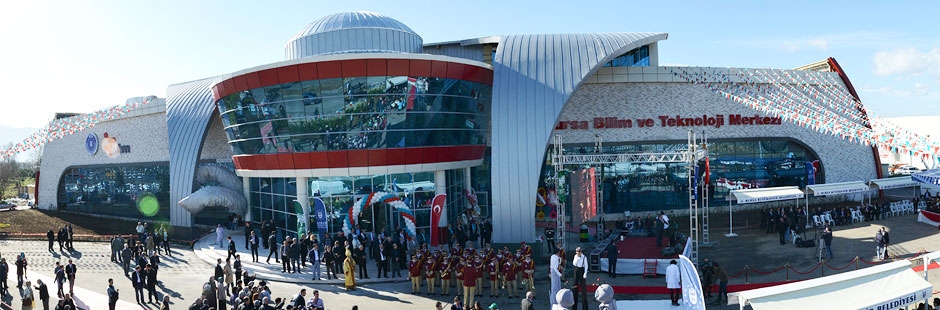 Eğitim ve teknolojinin insan hayatında önemli bir yeri vardır. Eğitim; insanın doğuştan sahip olduğu yeteneklerin ortaya çıkmasına ve bireyin gelişmesine hizmet etmektedir. Teknoloji ise; insanın eğitim yoluyla kazandığı bilgi ve becerilerin daha iyi, daha etkin ve daha bilinçli kullanmasına yardımcı olmaktadır. Çağımızda teknoloji, çok hızlı bir gelişim ve değişim içerisindedir. Her geçen gün yeni bir teknolojik gelişme ön plana çıkmaktadır. Bu konuda ülkemiz ve dünyada teknolojideki hızlı gelişmeler, eğitim sistemine de yansımakta ve öğrenme-öğretme faaliyetlerini etkilemektedir. İlimizde bu gelişmeler yakından takip edilmekte olup bilimsel verilere ve teknolojik gelişmelere dayanılarak eğitim öğretim faaliyetleri daha ileri düzeye çıkarılmaktadır. Bilgi, refaha ve mutluluğa ulaşmada ana itici güç olarak değerlendirildiğinde;İlerleyen teknolojinin bireyler tarafından benimsenmesi ve uygulanmasının artırılması, Elde edilen bilginin erişilebilirlik ve kullanılabilirliğinin yaygınlaştırılması,Yeni eğitim, öğretim ve öğrenme ortamlarının teknolojinin sağladığı imkânlarla hazırlanması,Toplumda bilişim teknolojileri ve internet kullanılması,sonucunda meydana gelen değişiklikler dikkate alınmakta ve çalışmalar bu alanlarda yoğunlaşmaktadır.2.5 YASAL (LEGAL) ETMENLERHukuk;  birey, toplum ve devletin hareketlerini, birbirleriyle olan ilişkilerini; yetkili organlar tarafından yürürlükte olan normlarla düzenleyen bir bilimdir. Hukuk, birey-toplum-devlet ilişkilerinde ortak iyilik ve ortak menfaati gözetir.  Anayasamızın 2. maddesine göre Türkiye Cumhuriyeti bir hukuk devletidir. Anayasa, 430 sayılı Tevhid-i Tedrisat Kanunu, 1739 sayılı Millî Eğitim Temel Kanunu, kalkınma plan ve programları doğrultusunda eğitim hizmetlerini yürütmek üzere, Millî Eğitim Bakanlığının kuruluş, görev, yetki ve sorumluluklarını düzenlemektedir.Kurumumuzda hukuk hizmetleri, 14/6/1973 tarihli ve 1739 sayılı Millî Eğitim Temel Kanunu ve 25/8/2011 tarihli ve 652 sayılı Millî Eğitim Bakanlığının Teşkilât ve Görevleri Hakkında KHK hükümlerine dayanılarak yürütülmektedir. Hukukî konulara ilişkin hizmetler aşağıda belirtilmiştir.Malî, hukukî ve fikrî haklar konusundaki uyuşmazlıklara ilişkin iş ve işlemleri yürütmek,Adlî ve idarî davalar ile tahkim icra işlemlerinde Valiliği veya Kaymakamlığı temsil etmek,Dava ve icra işlemlerini yürütmek, anlaşmazlıkları önleyici hukukî tedbirleri almak,Hizmet satın alma yoluyla yaptırılan dava ve icra takiplerini izlemek ve denetlemek,Soruşturma ve inceleme raporlarına ilişkin iş ve işlemleri yürütmek,Disiplin kuruluna girecek dosyaların iş ve işlemlerini yapmak,Adlî ve idarî makamlardan gelen ön inceleme iş ve işlemlerini yürütmek,İdarî, adlî ve icra davalarıyla ilgili yazışmaları yapmak,İdarî ve adlî itirazlar ile ilgili iş ve işlemleri yürütmek,Mevzuatı takip etmek, uygulanmasını gözetmek,Mevzuat ve hukukî konularda birimlere görüş bildirmek.2.6 EKOLOJİK ETMENLEREkoloji herhangi bir bölgede iklime bağlı olarak oluşan canlı topluluklarını kapsar. Denizden yüksekliği 487 metre olan Orhaneli, ılıman Akdeniz iklimi ile Ege ve Marmara'nın kara iklimini taşımaktadır.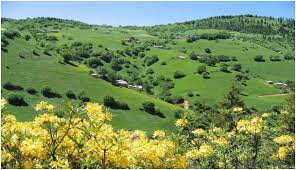 İlçemizin dağlık kesimleri kayın,kızılçam,karaçam,meşe ve ardıç ormanları ile kaplıdır. İlçemizde çok sık iklim değişikliği yaşanmaktadır. Bu değişikliğe bağlı olarak çeşitli hayvan ve bitki toplulukları farklı ekosistemler oluşturmaktadır.III. BÖLÜMGELECEĞE YÖNELİMGELECEĞE YÖNELİMStratejik planların en önemli özelliği; hedeflere ve geleceğe yönelik olması, özellikle neyin yapılacağı konusuna odaklanması ve bunun nerede, ne zaman, kim tarafından yapılacağının ayrıntılı biçimde yer almasıdır. Stratejik planlamanın başarıya ulaşması için iki önemli faktör vardır. Bunlar misyon ve vizyondur. Misyon, belirlenen amaç ve hedefler üzerinde odaklanmış bir görev duygusudur. Vizyon ise organizasyonun ulaşmak istediği amaç ve hedefleri ifade eder. Geleceğe yönelim bölümü, durum analizi yapıldıktan sonra stratejik planın misyon, vizyon, temel değerler ile stratejik amaç ve stratejik hedeflerinin bulunduğu, nereye ulaşmak istediğimizi açıkladığımız bölümdür. Kurumumuzun misyon, vizyon ve temel değerleri İlçe Milli Eğitim Müdürümüz ve Stratejik Planlama Ekibinin katılımı ile yapılan çalıştayda belirlenmiştir. Ayrıca Bakanlığımızın 2015-2019 Stratejik Planı dikkate alınarak planımızın geleceğe yönelim bölümü oluşturulmuştur.MİSYON       Eğitim öğretim hizmetini talep eden bütün bireyler için ihtiyaç duydukları şekilde ve etkilenen tüm paydaşların mutluluklarını sağlayarak nitelikli bir eğitim öğretim hizmetini sunmaktır.VİZYONYapacaklarını Planlayan, Uygulayan, Takip Eden Değerlendiren İlçe Konumunda olmak.                                                            P-U-T-E-D-İ-KTEMEL DEĞERLER	Millî ve manevî değerleri gözetmek	       	Çözüm odaklı yönetim anlayışı	Güçlü iletişim	                                          	Teknolojiye uyum	İnsana saygı ve güven			       	Kaliteli hizmet anlayışı	Görev ve sorumluluk bilinci                     	Yaratıcılık ve yenilikçilik	Fırsat eşitliği	                                           	Sosyal sorumluluk bilinci	Hukukun üstünlüğü                                   	Etkin ve verimli kaynak kullanımı  	Mükemmellik ve sürekli gelişim              	Paydaş memnuniyetiSTRATEJİK PLAN GENEL TABLOSUTablo 4 : Stratejik Plan Genel Tablosu 1.TEMA: EĞİTİM VE ÖĞRETİME ERİŞİMSTRATEJİK AMAÇ 1Bireylerin hakkı olan örgün ve yaygın eğitim süreçlerine erişmelerini ve tamamlamalarını sağlayacak imkânlar hazırlamak.STRATEJİK HEDEF 1.1Bütün bireylerin eğitime erişimlerini ve eğitimlerini tamamlamalarını sağlamak.PERFORMANS GÖSTERGELERİ 1.1Orhaneli’de zorunlu eğitim çağında bulunan ve hayat boyu öğrenme imkânlarından faydalanan tüm bireylerin örgün ve yaygın eğitime erişiminin ve tamamlamasının sağlanması toplumsal yetkinlikleri artırmak için de önemlidir. Okullarımızda herkesin eğitime eşit imkânlarla sahip olması ve kaliteli bir eğitim alması öncelikli hedeflerimizdendir.2. TEMA: EĞİTİM VE ÖĞRETİMDE KALİTESTRATEJİK AMAÇ 2	Eğitim ve öğretim süreçlerindeki bireylerin akademik başarı ve öğrenme kazanımlarını artırarak ulusal ve uluslararası düzeyde istihdam edilmelerini sağlayıcı çalışmalar yapmak.STRATEJİK HEDEF 2.1Öğrencilerin ruhsal, bedensel ve zihinsel gelişimlerini destekleyecek faaliyetlere katılımını sağlayarak, akademik başarılarını ve öğrenme kazanımlarını artırmalarına yönelik tedbirler almak.PERFORMANS GÖSTERGELERİ 2.1          Niceliğin değil niteliğin önemli olduğu günümüzde nitelikli bireyler yetiştirmek toplumsal bir gerekliliktir. Uzun dönemde de ülkemizin ihtiyaç duyduğu nitelikli insan gücünün yetiştirilmesi hususu önceliğini korumaktadır. Bu bağlamda eğitim imkânlarından faydalanan tüm bireylere kaliteli bir eğitim ortamı sağlamak, bedensel, sosyal, zihinsel ve ruhsal gelişimlerinin artırılmasını sağlamak önceliklerimizdendir. Öğrencilerimizin akademik başarısını arttırmak, sosyal ve sportif faaliyetlerden yararlanmasını sağlamak bu nedenle çok önemlidir.          Öğrencilerimizin çağın gereklerinde hak ettikleri kalitede eğitim şartlarını sağlayarak akademik olarak başarılı, sosyal, sportif, sanatsal faaliyetlerle kendini ifade eden özellikle de zihinsel, bedensel ve ruhsal olarak sağlıklı bireyler olmalarını hedefliyoruz.STRATEJİLER STRATEJİK HEDEF 2.2Bireylere çalışma hayatına uyumlarını sağlayacak beceriler kazandırarak onları iş dünyasına ve üst öğretim kurumuna hazırlamak.PERFORMANS GÖSTERGELERİ 2.2STRATEJİK HEDEF 2.3Yabancı dil yeterliliğine sahip olan bireylerin yetiştirilmesini ve uluslararası hareketliliğini sağlamak.PERFORMANS GÖSTERGELERİ 2.3    Son dönemde hareketlilik ve ortaklık fırsatları önemli ölçüde güçlendirilmiş ve özellikle yükseköğretim/meslekî eğitim öğrencileri, öğretmenler, eğiticiler ve gençlik çalışanları için hibe imkânları artırılmıştır. Son üç yılda uluslararası hareketlilik programlarına 8 öğretmen ve 22 öğrenci katılmıştır.STRATEJİLER 3. TEMA: KURUMSAL KAPASİTESTRATEJİK AMAÇ 3Yetişmiş insan kaynakları ile fiziki ve mali alt yapısını tamamlamış, kurumsallaşmasını sağlamış, bilişim teknolojilerini iyi kullanan kurumlar oluşturmak.STRATEJİK HEDEF 3.1İnsan kaynaklarının eğitimi ve geliştirilmesi için gerekli planlamanın yapılmasını sağlamak.PERFORMANS GÖSTERGELERİ 3.1         Müdürlüğümüz insan kaynaklarının önceliği, eğitimde başarının sürekli olmasıdır. Bu anlamda çalışanlarımızın sürekli gelişimi ve potansiyellerini gerçekleştirmeleri için gerekli ortamı yaratmak, yönetici ve çalışanların performansını düzenli olarak izlenmesi hedeflen-mektedir.STRATEJİLERSTRATEJİK HEDEF 3.2Kaynakları doğru, verimli kullanarak çağın koşullarına ve coğrafi risklere uygun eğitim öğretim ortamı ihtiyaçlarını karşılamak.PERFORMANS GÖSTERGELERİ 3.2 2014-2015 Eğitim Öğretim yılı itibari ile Müdürlüğümüze bağlı 21 okul, 2 pansiyon bulunmaktadır. Toplam öğrenci sayımız 3455 tir. İlçemizde spor salonu ve kız yurdu olmadığından, iler ki yıllarda bu tesislerin ilçemize kazandırılması düşünülmektedir.4.BÖLÜMMALİYETLENDİRME            Maliyetlendirme aşamasında, İlçe Milli Eğitim Müdürlüğünün amaç ve hedeflerine yö-nelik stratejiler doğrultusunda gerçekleştirilecek faaliyet ve projeler ile bunların kaynak ihtiyacı belirlenir. Maliyetlendirmenin amacı; geliştirilen politikaların ve bunların yansıtıldığı amaç ve hedeflerin gerektirdiği maliyetlerin ortaya konulması, politika tercihlerinin ve karar alma sürecinin rasyonelleştirilmesine katkıda bulunmak, stratejik plan ile bütçe arasındaki bağlantıyı güçlendirmek ve harcamaların önceliklendirilmesi sürecine yardımcı olmaktır.İlçe Milli Eğitim Müdürlüğü Stratejik Planında amaçların gerçekleştirilmesine yönelik düzenlenen hedef harcamalarının belirlendiği maliyet tablosu oluşturulmuştur. Maliyetler be-lirlenirken hedeflere ulaştıracak faaliyetlerin gerçekleşme dönemi dikkate alınmıştır. Faaliyet-lerin maliyetleri, plan dönemi boyunca yıllık artışları tahmini olarak hesaplanmıştır. Maliyet tablosunda öngörülen maliyetler ile tahmin edilen kaynakların örtüşmesine dikkat edilmiştir. Tahmini maliyetlerin belirlenen kaynak miktarını aşması durumunda düşük maliyetli faaliyet-lerin seçilmesi, amaç ve hedeflerin zamanının değiştirilmesi ve farklı kaynakların bulunması gibi yöntemler kullanılarak gerekli güncellemeler yapılacaktır.STRATEJİK PLAN MALİYET TABLOSU5.BÖLÜMİZLEME VE DEEĞERLENDİRME       Orhaneli İlçe Milli Eğitim Müdürlüğü 2015–2019 Stratejik Planı altı aylık dönemler halinde 4 yıl boyunca performans değerlendirmesine tabi tutulacaktır. Her yıl düzenli olarak hedeflere ne kadar ulaşıldığı,  hedeflerle ilgili yapılacak faaliyetlerden ya da projelerden sorumlu personel ile bire bir görüşülerek, hedeflere niçin varılamadığı, eğer varıldı ise bir sonraki hedefle ilgili kolaylaştırıcı çalışmalar yapılacaktır.         Yapılan çalışmalara sonucunda yeni bir hedef eklenmesi gerekiyorsa ya da Milli Eğitim Bakanlığı mevzuatında yeni bir çalışma oluşturulmuş ise buna bağlı olarak yapılan yeni hedefler Stratejik Plana eklenebilecektir.  Böylelikle Stratejik Plan dinamik olarak geliştirilerek 4 yıllık süreç sürdürülecektir. Her bir hedefle ilgili sorumlu birimler de belirtilmiştir.                             Vizyon Logomuz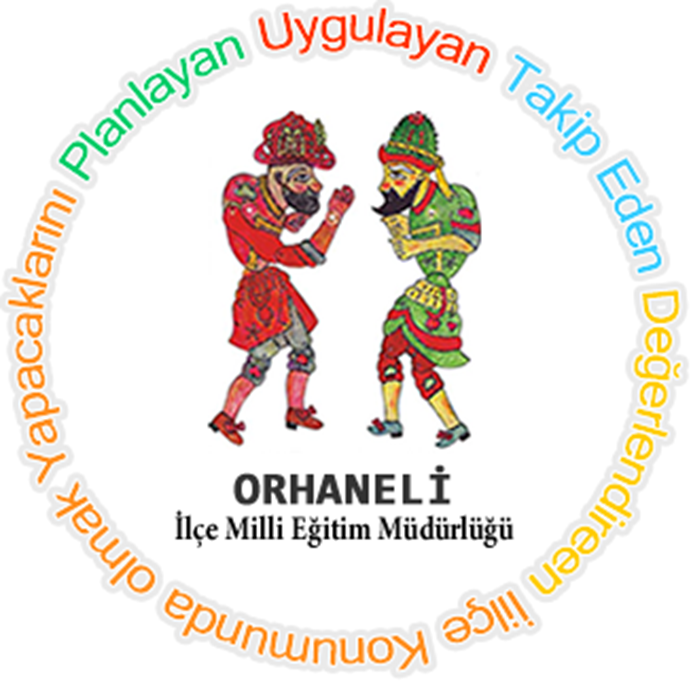 İlçe Millî Eğitim Müdürlüğü Paydaş Listesi ve Etki-Önem Matrisi	2015–2019İLÇE MİLLİ EĞİTİM STRATEJİK PLANIORHANELİ İLÇE MİLLÎ EĞİTİM MÜDÜRLÜĞÜ FAALİYET ALANLARIORHANELİ İLÇE MİLLÎ EĞİTİM MÜDÜRLÜĞÜ FAALİYET ALANLARIEĞİTİM ÖĞRETİM FAALİYETLERİEĞİTİM ÖĞRETİM FAALİYETLERİEğitim Öğretim Birimlerinin Ortak GörevleriEğitimi geliştirmeye yönelik görevler,Eğitim kurumlarına yönelik görevler,Öğrencilere yönelik görevler,İzleme ve değerlendirmeye yönelik görevler.Temel EğitimOkul öncesi eğitimi yaygınlaştıracak ve geliştirecek çalışmalar yapmak,İlköğretim öğrencilerinin maddi yönden desteklenmesini koordine etmek.OrtaöğretimYükseköğretimle ilgili Bakanlıkça verilen görevleri yerine getirmek,Yükseköğretime giriş sınavları konusunda ilgili kurum ve kuruluşlarla işbirliği yapmak.Meslekî ve Teknik EğitimMesleki ve teknik eğitim-istihdam ilişkisini yerelde sağlamak ve geliştirmek,5/6/1986 tarihli ve 3308 sayılı Mesleki Eğitim Kanunu kapsamında çıraklık eğitimi ile ilgili iş ve işlemleri yapmak , Meslekî ve teknik eğitimin yerel ihtiyaçlara uygunluğunu sağlamak.Din ÖğretimiDin kültürü ve ahlak bilgisi eğitim programlarının uygulanmasını sağlamak, Seçmeli din eğitimi derslerini takip etmek, uygulanmasını gözetmek, Din eğitiminde kullanılan ders kitabı ve materyallerin teminini koordine etmek.Özel Eğitim ve Rehberlik HizmetleriResmi eğitim kurumlarınca yürütülen özel eğitimin yaygınlaşmasını ve gelişmesini sağlayıcı çalışmalar yapmak,Bilim sanat merkezleriyle ilgili iş ve işlemleri yürütmek,Rehberlik ve araştırma merkezlerinin nitelikli hizmet vermesini sağlamak,Madde bağımlılığı, şiddet ve benzeri konularda toplum temelli destek sağlamak,Engelli öğrencilerin eğitim hizmetleri ile ilgili çalışmalar yapmak,Özel yetenekli bireylerin tespit edilerek  özel eğitime erişimlerini sağlamak, eğitimlerini planlamak ve uygulamak;  özel yetenekli birey eğitimine ilişkin araştırma, geliştirme ve planlama çalışmaları yapmak.Hayat Boyu ÖğrenmeÖrgün eğitim alamayan bireylerin bilgi ve becerilerini geliştirici tedbirler almak,Yetişkinlere yönelik yaygın meslekî eğitim verilmesini sağlamak,Beceri ve hobi kursları ile kültürel faaliyetlerle ilgili iş ve işlemleri yürütmek,Çocuk, genç ve aileler ile ilgili eğitim ve sosyo-kültürel etkinlikler yapmak,Açık öğretim sistemi ile ilgili uygulamaları yürütmek,Edinilen bilgilerin denkliğine ilişkin iş ve işlemleri yürütmek,Mesleki Yeterlilik Kurumuyla ilgili iş ve işlemleri yürütmek.Özel ÖğretimÖzel öğretim kurumlarınca yürütülen özel eğitimin gelişmesini sağlayıcı çalışmalar yapmak,Engellilerin özel eğitim giderleriyle ilgili iş ve işlemleri yürütmek,8/2/2007 tarihli ve 5580 sayılı Özel Öğretim Kurumları Kanunu kapsamında yer alan kurumların açılış, kapanış, devir, nakil ve diğer iş ve işlemlerini yürütmek,Özel yurtlara ilişkin iş ve işlemleri yürütmek,Özel öğretim kurumlarındaki öğrencilerin sınav, ücret, burs, diploma, disiplin ve benzeri iş ve işlemlerini yürütmek,Azınlık okulları, yabancı okullar ve milletlerarası okullara ilişkin iş ve işlemleri yürütmek,Özel okulların arsa tahsisi ile teşvik ve vergi muafiyetiyle ilgili iş ve işlemlerini yürütmek,Kursiyerlerin sınav, ücret, sertifika ve benzeri iş ve işlemlerini yürütmek.STRATEJİ GELİŞTİRME FAALİYETLERİSTRATEJİ GELİŞTİRME FAALİYETLERİİl/ilçe stratejik planlarını hazırlamak, geliştirmek ve uygulanmasını sağlamak,Hizmetlerin etkililiği ile vatandaş ve çalışan memnuniyetine ilişkin çalışmalar yapmak,Bütçe ile ilgili iş ve işlemleri yürütmek,Kamu zararı ile ilgili iş ve işlemleri yürütmek,Performans programıyla ilgili iş ve işlemleri yürütmek,Okul aile birlikleri ile ilgili iş ve işlemleri yürütmek,Eğitime ilişkin araştırma, geliştirme, stratejik planlama ve kalite geliştirme faaliyetleri yürütmek,Eğitime ilişkin projeler hazırlamak, uygulamak,İlçe millî eğitim müdürlükleri ile eğitim kurumlarının proje hazırlama ve yürütme kapasitesini geliştirici çalışmalar yapmak,Araştırma ve uygulama projelerinde finansal ve malî yönetimi izlemek, raporlamak.İl/ilçe stratejik planlarını hazırlamak, geliştirmek ve uygulanmasını sağlamak,Hizmetlerin etkililiği ile vatandaş ve çalışan memnuniyetine ilişkin çalışmalar yapmak,Bütçe ile ilgili iş ve işlemleri yürütmek,Kamu zararı ile ilgili iş ve işlemleri yürütmek,Performans programıyla ilgili iş ve işlemleri yürütmek,Okul aile birlikleri ile ilgili iş ve işlemleri yürütmek,Eğitime ilişkin araştırma, geliştirme, stratejik planlama ve kalite geliştirme faaliyetleri yürütmek,Eğitime ilişkin projeler hazırlamak, uygulamak,İlçe millî eğitim müdürlükleri ile eğitim kurumlarının proje hazırlama ve yürütme kapasitesini geliştirici çalışmalar yapmak,Araştırma ve uygulama projelerinde finansal ve malî yönetimi izlemek, raporlamak.İNSAN KAYNAKLARI YÖNETİMİ FAALİYETLERİİNSAN KAYNAKLARI YÖNETİMİ FAALİYETLERİİnsan kaynaklarıyla ilgili kısa, orta ve uzun vadeli planlamalar yapmak,Norm kadro iş ve işlemlerini yürütmek,Özlük ve emeklilik iş ve işlemlerini yürütmek,Disiplin ve ödül işlemlerinin uygulamalarını yapmak,Personelin eğitimlerine ilişkin iş ve işlemleri yapmak,Öğretmenlerin meslekî gelişimine yönelik yerel düzeyde etkinlikler düzenlemek,Yöneticilerin, öğretmenlerin ve diğer personelin atama, yer değiştirme, askerlik, alan değişikliği ve benzeri iş ve işlemlerini yapmak,Personelin pasaport ve yurt dışı iş ve işlemlerini yürütmek,Sendika ve konfederasyonların il temsilcilikleriyle iletişim sağlamak,25/6/2001 tarihli ve 4688 sayılı Kamu Görevlileri Sendikaları Kanunu kapsamındaki görevleri yürütmek.İnsan kaynaklarıyla ilgili kısa, orta ve uzun vadeli planlamalar yapmak,Norm kadro iş ve işlemlerini yürütmek,Özlük ve emeklilik iş ve işlemlerini yürütmek,Disiplin ve ödül işlemlerinin uygulamalarını yapmak,Personelin eğitimlerine ilişkin iş ve işlemleri yapmak,Öğretmenlerin meslekî gelişimine yönelik yerel düzeyde etkinlikler düzenlemek,Yöneticilerin, öğretmenlerin ve diğer personelin atama, yer değiştirme, askerlik, alan değişikliği ve benzeri iş ve işlemlerini yapmak,Personelin pasaport ve yurt dışı iş ve işlemlerini yürütmek,Sendika ve konfederasyonların il temsilcilikleriyle iletişim sağlamak,25/6/2001 tarihli ve 4688 sayılı Kamu Görevlileri Sendikaları Kanunu kapsamındaki görevleri yürütmek.HUKUK FAALİYETLERİHUKUK FAALİYETLERİMalî, hukukî ve fikrî haklar konusundaki uyuşmazlıklara ilişkin iş ve işlemleri yürütmek,Adlî ve idarî davalar ile tahkim yargılaması ve icra işlemlerinde Valiliği veya Kaymakamlığı temsil etmek,Dava ve icra işlemlerini yürütmek, anlaşmazlıkları önleyici hukuki tedbirleri almak,Hizmet satın alma yoluyla yaptırılan dava ve icra takiplerini izlemek ve denetlemek,Soruşturma ve inceleme raporlarına ilişkin iş ve işlemleri yürütmek,Disiplin kuruluna girecek dosyaların iş ve işlemlerini yapmak,Adlî ve idarî makamlardan gelen ön inceleme iş ve işlemlerini yürütmek,İdarî, adlî ve icra davalarıyla ilgili yazışmaları yapmak,İdarî ve adlî itirazlar ile ilgili iş ve işlemleri yürütmek,Malî, hukukî ve fikrî haklar konusundaki uyuşmazlıklara ilişkin iş ve işlemleri yürütmek,Adlî ve idarî davalar ile tahkim yargılaması ve icra işlemlerinde Valiliği veya Kaymakamlığı temsil etmek,Dava ve icra işlemlerini yürütmek, anlaşmazlıkları önleyici hukuki tedbirleri almak,Hizmet satın alma yoluyla yaptırılan dava ve icra takiplerini izlemek ve denetlemek,Soruşturma ve inceleme raporlarına ilişkin iş ve işlemleri yürütmek,Disiplin kuruluna girecek dosyaların iş ve işlemlerini yapmak,Adlî ve idarî makamlardan gelen ön inceleme iş ve işlemlerini yürütmek,İdarî, adlî ve icra davalarıyla ilgili yazışmaları yapmak,İdarî ve adlî itirazlar ile ilgili iş ve işlemleri yürütmek,EĞİTİME DESTEK FAALİYETLERİEĞİTİME DESTEK FAALİYETLERİDestek HizmetleriDers araç ve gereçleri ile donatım ihtiyaçlarını temin etmek,Taşınır ve taşınmazlara ilişkin iş ve işlemleri yürütmek,Temizlik, güvenlik, ısınma, aydınlatma, onarım ve taşıma gibi işlemleri yürütmek,Satın alma iş ve işlemlerini yürütmek,Tahakkuk işlemlerine esas olan onayları almak ve ilgili diğer işlemleri yürütmek,Genel evrak ve arşiv hizmetlerini yürütmek.İnşaat EmlakEğitim kurumu bina veya eklentileri ile derslik ihtiyaçlarını önceliklere göre belirlemek,Onaylanan yapım programlarının ve ek programların uygulanmasına ilişkin iş ve işlemleri yürütmek,Halk katkısı ile yapılacak eğitim yapılarına ilişkin iş ve işlemlere ilişkin iş ve işlemleri yürütmek,Projelere göre idarî ve teknik ihale şartnamelerinin hazırlanmasına ilişkin iş ve işlemleri yürütmek,Taşınabilir okulların yaptırılmasına ilişkin iş ve işlemleri yürütmek.BASIN VE İŞBİRLİKLERİ FAALİYETLERİBASIN VE İŞBİRLİKLERİ FAALİYETLERİİlçe Milli Eğitim Müdürlüğü faaliyetlerinin elektronik ortamda duyurularını yapmak,İlçe Milli Eğitim Müdürlüğü ile ilgili haberlerin basına dağıtılmasını sağlamak,Basında İlçe Milli Eğitim Müdürlüğü İle İlgili çıkan haberlerin raporunu hazırlamak ve sunmak.İlçe Milli Eğitim Müdürlüğü faaliyetlerinin elektronik ortamda duyurularını yapmak,İlçe Milli Eğitim Müdürlüğü ile ilgili haberlerin basına dağıtılmasını sağlamak,Basında İlçe Milli Eğitim Müdürlüğü İle İlgili çıkan haberlerin raporunu hazırlamak ve sunmak.ÖLÇME DEĞERLENDİRME VE SINAV HİZMETLERİÖLÇME DEĞERLENDİRME VE SINAV HİZMETLERİÖlçme ve değerlendirme iş ve işlemlerini birimlerle işbirliği içerisinde yürütmek,Sınavların uygulanması ile ilgili organizasyonu yapmak ve sınav güvenliğini sağlamak,Eğitim faaliyetlerinin iyileştirilmesine yönelik teknik çözümlere ve yerel ihtiyaçlara dayalı uygulama projeleri geliştirmek ve yürütmek,Tedarikçilerin eğitim materyalleri ve e-içerik projelerini incelemek ve değerlendirmek,Bilişim hizmetlerine ve internet sayfalarına ilişkin iş ve işlemleri yürütmek,Elektronik imza ve elektronik belge uygulamalarına ilişkin iş ve işlemleri yürütmek,İstatistikî verilerin saklanmasına ilişkin teknik iş ve işlemleri yürütmek,Çağrı sistemleri kurulmasına ve işletilmesine ilişkin iş ve işlemleri yürütmekÖlçme ve değerlendirme iş ve işlemlerini birimlerle işbirliği içerisinde yürütmek,Sınavların uygulanması ile ilgili organizasyonu yapmak ve sınav güvenliğini sağlamak,Eğitim faaliyetlerinin iyileştirilmesine yönelik teknik çözümlere ve yerel ihtiyaçlara dayalı uygulama projeleri geliştirmek ve yürütmek,Tedarikçilerin eğitim materyalleri ve e-içerik projelerini incelemek ve değerlendirmek,Bilişim hizmetlerine ve internet sayfalarına ilişkin iş ve işlemleri yürütmek,Elektronik imza ve elektronik belge uygulamalarına ilişkin iş ve işlemleri yürütmek,İstatistikî verilerin saklanmasına ilişkin teknik iş ve işlemleri yürütmek,Çağrı sistemleri kurulmasına ve işletilmesine ilişkin iş ve işlemleri yürütmekTemel EğitimŞef: Abdullah BAYRAMÖzel Öğretim KurumlarıŞef: Abdullah BAYRAMHukukŞef: Abdullah BAYRAMİnsan Kaynakları YönetimiŞef: Abdullah BAYRAMDin ÖğretimiŞef: İbrahim SARIOrtaöğretim BölümüŞef: İbrahim SARIMesleki ve Teknik EğitimŞef: İbrahim SARIHayat Boyu ÖğrenmeŞef: İbrahim SARIÖzel Eğitim ve Rehberlik HizmetleriŞef: İbrahim SARIBilgi İşlem ve Eğitim TeknolojileriŞef: İbrahim SARIDestek HizmetleriŞef: Yaşar ÇALI İnşaat ve EmlâkŞef: Yaşar ÇALI Strateji GeliştirmeŞef: Yaşar ÇALI  Belde Sayısı : - Belediye Sayısı : 1  Mahalle Sayısı : 59 Yüzölçümü: 764 km2 Nüfus:  22200 (2014)EĞİTİM VE ÖĞRETİM SİSTEMİNİN SORUN VE GELİŞİM ALANLARIEĞİTİM VE ÖĞRETİM SİSTEMİNİN SORUN VE GELİŞİM ALANLARIEĞİTİM VE ÖĞRETİM SİSTEMİNİN SORUN VE GELİŞİM ALANLARIEğitim ve Öğretime ErişimEğitim ve Öğretimde KaliteKurumsal KapasiteOkul öncesi eğitimde okullaşmaİlkokulda okullaşmaİlkokulda devamsızlıkOrtaokulda okullaşmaOrtaokulda devamsızlıkOrtaöğretimde okullaşmaOrtaöğretimde devamsızlık Ortaöğretimde okul terkleriTaşımalı eğitimÖzel eğitime ihtiyaç duyan bireylerin uygun eğitime erişimiÖzel öğretimin payıÖzel öğretim okullarının doluluk oranıHayat boyu öğrenmeye katılımHayat boyu öğrenme kapsamında sunulan kursların çeşitliliği ve niteliği Açık öğretime kayıtlı bireylerOkul sağlığı ve hijyenTemel dersler önceliğinde Yüksek Öğretime Geçiş Sınavında (YGS)  net ortalamalarıYılsonu başarı ortalamalarıSınıf tekrarı oranlarıÖrgün ve yaygın eğitimi destekleme ve yetiştirme kurslarıRAM’dan yararlanan birey sayısıRAM randevu süresiZararlı alışkanlıklar Şiddetin önlenmesiYerel, ulusal ve uluslararası sportif müsabakalara katılım Eğitsel, meslekî ve kişisel rehberlik hizmetleriÖğrencilere yönelik oryantasyon faaliyetleriEğitim öğretim sürecinde sanatsal, sportif ve kültürel faaliyetlerÜstün yetenekli öğrencilere yönelik eğitim öğretim hizmetleri başta olmak üzere özel eğitimMeslekî ve teknik eğitimin (MTE) sektör ve işgücü piyasasının taleplerine uyumuMTE’de sektör analizi Atölye ve laboratuvar öğretmenlerinin sektörle ilgili özel alan bilgisiMeslekî eğitimde alan dal seçim rehberliğiİşyeri beceri eğitimi, mentörlük ve staj uygulamalarıYabancı dil yeterliliğiUluslararası hareketlilik programlarına katılımParçalanmış ailelerİnsan kaynakları planlaması ve istihdamıÖğretmenlere yönelik hizmetiçi eğitimlerİnsan kaynağının genel ve meslekî yetkinliklerinin geliştirilmesiÖğretmenlerin adaylık eğitimi, hizmet öncesi meslekî uyum eğitimleri ile ilgili standartlar ve bu konuda ilgili mevzuatın uygulanmasıÇalışma ortamları ile sosyal, kültürel ve sportif ortamların iş motivasyonunu sağlayacak biçimde düzenlenmesi Atama ve görevde yükselmelerde liyakat ve kariyer esasları ile performansın dikkate alınması, kariyer yönetimiHizmetiçi eğitim kalitesiYabancı dil becerileriOkul ve kurumların fizikî kapasitesiOkul pansiyonları şartları ve doluluk durumuOkul ve kurumların sosyal, kültürel, sanatsal ve sportif faaliyet alanları Eğitim, çalışma, konaklama ve sosyal hizmet ortamlarıİkili eğitim yapılması Birleştirilmiş sınıf uygulamasıOkul ve kurumların donatım ve teknolojik alt yapısıOkullardaki fizikî durumun özel eğitime gereksinim duyan öğrencilere uygunluğu Dershanelerin özel okullara dönüşümüHizmet binalarının fizikî kapasitesiİnşaat ve emlâk çalışmalarının yapılmasındaki zamanlamaYeni eğitim tesislerinin oluşturulmasında yaşanan arsa sıkıntılarıEğitim yapılarının depreme hazır oluşuOkul ve kurumların bütçeleriÖdeneklerin etkin ve verimli kullanımıMevzuat değişiklikleri ve sıklığıKurumlarda stratejik yönetim Basın ve yayın faaliyetleri. Siyasî ve sendikal yapının etkisiArşivleme sistemiİstatistik ve bilgi teminiProjelerin uygulama süreciİş güvenliği ve sivil savunmaDiğer kurum ve kuruluşlarla işbirliği Süreçlerle yönetimKamu Hizmet StandartlarıBürokrasinin azaltılması ve yetki devriDenetim anlayışından rehberlik anlayışına geçilememesiEğitimde bilgi ve iletişim teknolojilerinin kullanımıPAYDAŞTÜRÜNEDEN PAYDAŞÖNCELİĞİ1KaymakamlıklarDIŞTedarikçi52Yerel YönetimlerDIŞİşbirlikçi33İlçe MüdürleriİÇÇalışan54Şube MüdürleriİÇÇalışan55ŞeflerİÇÇalışan56ŞeflerİÇÇalışan57MemurlarİÇÇalışan58Okul MüdürleriİÇÇalışan59Okul Müdür YardımcılarıİÇÇalışan510Kurum MüdürleriİÇÇalışan511Kurum Müdür YardımcılarıİÇÇalışan512ÖğretmenlerİÇÇalışan513Okul / Kurum Çalışan MemurlarİÇÇalışan514VelilerHİZMET ALANHizmeti Kullanan515İşletmelerHİZMET ALANHizmeti Kullanan516Uludağ ÜniversitesiHİZMET ALANHizmeti Kullanan517ÖğrencilerHİZMET ALANHizmeti Kullanan518Okul Alile BirlikleriDIŞİşbirlikçi519SendikalarDIŞİşbirlikçi320Meslek OdalarıDIŞİşbirlikçi421Yerel MedyaDIŞİşbirlikçi322Ulusal MedyaDIŞİşbirlikçi223STKDIŞİşbirlikçi424Orhaneli Toplum Sağlığı Merkezi Orhaneli Devlet HastanesiDIŞTedarikçi325Özel Öğretim KurumlarıDIŞİşbirlikçi426T.C.Ziraat Bankası,HalkbankDIŞTedarikçi3Okul/Kurum SayılarıOkul/Kurum SayılarıOkul/Kurum 2013–2014İlkokul 17Ortaokul12Anadolu Lisesi 1Teknik ve Endüstri Meslek Lisesi 2Anadolu İmam Hatip Lisesi1Pansiyon 2GENEL TOPLAM35Öğretmen SayılarıÖğretmen SayılarıÖğretmen SayılarıEğitim Kademesi Eğitim Kademesi 2014–2015 Öğretim Yılı Okul Öncesi Okul Öncesi  14İlkokulİlkokul 78OrtaokulBranş Öğretmeni230Ortaöğretim Branş Öğretmeni230      Öğretmen Toplamı       Öğretmen Toplamı 322     Yaygın Eğitim       Yaygın Eğitim       Kadrolu      Kadrolu 3     Usta Öğretici      Usta Öğretici 20     Toplam      Toplam 23 GENEL TOPLAM GENEL TOPLAM 345TEMA-1STRATEJİK AMAÇSTRATEJİK HEDEFLEREĞİTİM VE ÖĞRETİME ERİŞİMStratejik Amaç 1Bireylerin hakkı olan örgün ve yaygın eğitim süreçlerine erişmelerini ve tamamlamalarını sağlayacak imkânlar hazırlamak.Stratejik Hedef 1.1Bütün bireylerin eğitime erişimlerini ve eğitimlerini tamamlamalarını sağlamak.TEMA-2STRATEJİK AMAÇSTRATEJİK HEDEFLEREĞİTİM VE ÖĞRETİMDE KALİTEStratejik Amaç 2Eğitim ve öğretim süreçlerindeki bireylerin akademik başarı ve öğrenme kazanımlarını artırarak ulusal ve uluslararası düzeyde istihdam edilmelerini sağlayıcı çalışmalar yapmak.Stratejik Hedef 2.1Öğrencilerin ruhsal, bedensel ve zihinsel gelişimlerini destekleyecek faaliyetlere katılımını sağlayarak, akademik başarılarını ve öğrenme kazanımlarını artırmalarına yönelik tedbirler almak.EĞİTİM VE ÖĞRETİMDE KALİTEStratejik Amaç 2Eğitim ve öğretim süreçlerindeki bireylerin akademik başarı ve öğrenme kazanımlarını artırarak ulusal ve uluslararası düzeyde istihdam edilmelerini sağlayıcı çalışmalar yapmak.Stratejik Hedef 2.2Bireylere çalışma hayatına uyumlarını sağlayacak beceriler kazandırarak onları iş dünyasına ve üst öğretim kurumuna hazırlamak.EĞİTİM VE ÖĞRETİMDE KALİTEStratejik Amaç 2Eğitim ve öğretim süreçlerindeki bireylerin akademik başarı ve öğrenme kazanımlarını artırarak ulusal ve uluslararası düzeyde istihdam edilmelerini sağlayıcı çalışmalar yapmak.Stratejik Hedef 2.3Yabancı dil yeterliliğine sahip olan bireylerin yetiştirilmesini ve uluslararası hareketliliğini sağlamak.TEMA-3STRATEJİK AMAÇSTRATEJİK HEDEFLERKURUMSAL KAPASİTEStratejik Amaç 3Yetişmiş insan kaynakları ile fiziki ve mali alt yapısını tamamlamış, kurumsallaşmasını sağlamış, bilişim teknolojilerini iyi kullanan kurumlar oluşturmak.Stratejik Hedef 3.1İnsan kaynaklarının eğitimi ve geliştirilmesi için gerekli planlamanın yapılmasını sağlamak.KURUMSAL KAPASİTEStratejik Amaç 3Yetişmiş insan kaynakları ile fiziki ve mali alt yapısını tamamlamış, kurumsallaşmasını sağlamış, bilişim teknolojilerini iyi kullanan kurumlar oluşturmak.Stratejik Hedef 3.2Kaynakları doğru, verimli kullanarak çağın koşullarına ve coğrafi risklere uygun eğitim öğretim ortamı ihtiyaçlarını karşılamak.KURUMSAL KAPASİTEStratejik Amaç 3Yetişmiş insan kaynakları ile fiziki ve mali alt yapısını tamamlamış, kurumsallaşmasını sağlamış, bilişim teknolojilerini iyi kullanan kurumlar oluşturmak.Stratejik Hedef 3.3İl Milli Eğitim Müdürlüğüne bağlı okul ve kurumlarda stratejik yönetim anlayışının yerleşmesini sağlamak.S.NOPERFORMANS GÖSTERGESİPERFORMANS GÖSTERGESİMEVCUT DURUMMEVCUT DURUMMEVCUT DURUMHEDEFS.NOPERFORMANS GÖSTERGESİPERFORMANS GÖSTERGESİ20122013201420191.1.1Özel eğitime yönlendirilen bireylerin yönlendirildikleri eğitime erişim oranıÖzel eğitime yönlendirilen bireylerin yönlendirildikleri eğitime erişim oranı1001001001001.1.2Özel öğretimin payıÖzel öğretimin payı00001.1.3 Hayat boyu öğrenmeye katılım oranı Hayat boyu öğrenmeye katılım oranı 0,03470,0670,6621,21.1.410 Gün ve Üzeri Devamsızlık Oranıİlkokul 0,230,220,150,101.1.410 Gün ve Üzeri Devamsızlık OranıOrtaokul0,750,820,570,251.1.410 Gün ve Üzeri Devamsızlık OranıGenel Ortaöğretim000,8801.1.410 Gün ve Üzeri Devamsızlık Oranıİmam Hatip Lisesi121051.1.410 Gün ve Üzeri Devamsızlık OranıMeslekî ve Teknik Eğitim2,171,4314,931,21.1.5Eğitim ve Öğretimden Erken Ayrılma Oranİlkokul00001.1.5Eğitim ve Öğretimden Erken Ayrılma OranOrtaokul00321.1.5Eğitim ve Öğretimden Erken Ayrılma OranGenel Ortaöğretim02561.1.5Eğitim ve Öğretimden Erken Ayrılma Oranİmam Hatip Lisesi88751.1.5Eğitim ve Öğretimden Erken Ayrılma OranMeslekî ve Teknik Eğitim0,952,51,30,75S.NOPERFORMANS GÖSTERGESİPERFORMANS GÖSTERGESİPERFORMANS GÖSTERGESİMEVCUT DURUMMEVCUT DURUMMEVCUT DURUMHEDEFS.NOPERFORMANS GÖSTERGESİPERFORMANS GÖSTERGESİPERFORMANS GÖSTERGESİ20122013201420192.1.1Öğrencilerin Yıl Sonu Başarı Puanı Ortalamaları5. Sınıf 5. Sınıf 82,3485,7887,23902.1.1Öğrencilerin Yıl Sonu Başarı Puanı Ortalamaları6. Sınıf 6. Sınıf 83,0484,6484,98902.1.1Öğrencilerin Yıl Sonu Başarı Puanı Ortalamaları7. Sınıf 7. Sınıf 81,6282,7784,74902.1.1Öğrencilerin Yıl Sonu Başarı Puanı Ortalamaları8. Sınıf 8. Sınıf 82,6582,5286,92902.1.1Öğrencilerin Yıl Sonu Başarı Puanı Ortalamaları9. Sınıf 9. Sınıf 72,7275,4675,82902.1.1Öğrencilerin Yıl Sonu Başarı Puanı Ortalamaları10. Sınıf 10. Sınıf 76,4577,2579,57902.1.1Öğrencilerin Yıl Sonu Başarı Puanı Ortalamaları11. Sınıf 11. Sınıf 80,0583,8282,15902.1.1Öğrencilerin Yıl Sonu Başarı Puanı Ortalamaları12. Sınıf 12. Sınıf 85,5187,8488,92902.1.2Sınıf Tekrarı Oranı Genel OrtaöğretimGenel Ortaöğretim00002.1.2Sınıf Tekrarı Oranı İmam Hatip Lisesi  İmam Hatip Lisesi  98532.1.2Sınıf Tekrarı Oranı Meslekî ve Teknik EğitimMeslekî ve Teknik Eğitim0,571,812,0412.1.3Yetiştirme Kurslarına Katılan Öğrenci OranıOrtaokulOrtaokul25,927,7243,18502.1.3Yetiştirme Kurslarına Katılan Öğrenci OranıOrtaöğretimOrtaöğretim231926,2402.1.4RAM’lardan yararlanan birey sayısıRAM’lardan yararlanan birey sayısıRAM’lardan yararlanan birey sayısı485355652.1.5Madde bağımlılığı, zararlı alışkanlıklar konularında yapılan çalışmalara katılan birey sayısıMadde bağımlılığı, zararlı alışkanlıklar konularında yapılan çalışmalara katılan birey sayısıMadde bağımlılığı, zararlı alışkanlıklar konularında yapılan çalışmalara katılan birey sayısı22582221220923502.1.6Şiddetin önlenmesi konusunda yapılan çalışmalara katılan birey sayısıŞiddetin önlenmesi konusunda yapılan çalışmalara katılan birey sayısıŞiddetin önlenmesi konusunda yapılan çalışmalara katılan birey sayısı23532281231425002.1.7İlçe Milli Eğitim bünyesinde düzenlenen sanatsal, kültürel ve bilimsel proje sayısıİlçe Milli Eğitim bünyesinde düzenlenen sanatsal, kültürel ve bilimsel proje sayısıİlçe Milli Eğitim bünyesinde düzenlenen sanatsal, kültürel ve bilimsel proje sayısı-3462.1.8Spor lisansı olan öğrenci oranıSpor lisansı olan öğrenci oranıSpor lisansı olan öğrenci oranı0,00840,02920,027422.1.9Sportif müsabakalara katılan öğrenci oranıSportif müsabakalara katılan öğrenci oranıSportif müsabakalara katılan öğrenci oranı0,00680,00680,00520,252.1.10Sportif müsabakalarda ödül alan öğrenci oranıSportif müsabakalarda ödül alan öğrenci oranıSportif müsabakalarda ödül alan öğrenci oranı0,0020,00280,0040,102.1.11Beyaz Bayrak Sertifikasına sahip okul sayısıBeyaz Bayrak Sertifikasına sahip okul sayısıBeyaz Bayrak Sertifikasına sahip okul sayısı11142.1.12Beslenme Dostu Okul Sertifikasına sahip okul sayısıBeslenme Dostu Okul Sertifikasına sahip okul sayısıBeslenme Dostu Okul Sertifikasına sahip okul sayısı00022.1.13Disiplin cezası/ yaptırım uygulanan öğrencilerin tüm Öğrencilere oranıDisiplin cezası/ yaptırım uygulanan öğrencilerin tüm Öğrencilere oranıOrtaokul-0,100,120,132.1.13Disiplin cezası/ yaptırım uygulanan öğrencilerin tüm Öğrencilere oranıDisiplin cezası/ yaptırım uygulanan öğrencilerin tüm Öğrencilere oranıGenel Ortaöğretim 1,181,100,70,52.1.13Disiplin cezası/ yaptırım uygulanan öğrencilerin tüm Öğrencilere oranıDisiplin cezası/ yaptırım uygulanan öğrencilerin tüm Öğrencilere oranıDin Öğretimi 1,161,420,150,102.1.13Disiplin cezası/ yaptırım uygulanan öğrencilerin tüm Öğrencilere oranıDisiplin cezası/ yaptırım uygulanan öğrencilerin tüm Öğrencilere oranıMeslekî ve Teknik Eğitim1,072,721,221S.NoStratejiler Sorumlu BirimlerKoordinatör Birim1Başarılı okul/kurum ve öğrencileri motive edecek çalışmalar yapılacaktır.Eğitim Öğretim BirimleriEğitim Öğretim Birimleri2Bireyin kişisel ve meslekî gelişim veya istihdam amacıyla gereksinim duyduğu hayat boyu rehberlik yaklaşımının geliştirilmesi sağlanacaktır.Eğitim Öğretim BirimleriEğitim Öğretim Birimleri3Güvenli eğitim öğretim ortamı oluşturulması için gerekli tedbirleri almak.Eğitim Öğretim BirimleriEğitim Öğretim Birimleri4Her düzey eğitim kademesinde gerçekleştirilen sosyal, sanatsal ve sportif faaliyetlerin sayısı artırılacaktır.Eğitim Öğretim BirimleriEğitim Öğretim Birimleri5İlgili kurumlarla işbirliği yapılarak madde bağımlılığını ve şiddeti önleyici rehberlik çalışmaları yapılacaktır.Eğitim Öğretim BirimleriEğitim Öğretim Birimleri6Kurumların eğitim öğretim ortamı ile ilgili talep ve ihtiyaçlarının zamanında karşılanması sağlanacaktır.İnşaat Emlak Birimi Destek Hizmetleri Birimiİnşaat Emlak Birimi7Öğrenci akademik başarısını destekleyici kurslar açılacaktır.Eğitim Öğretim BirimleriEğitim Öğretim Birimleri8Öğrencilerin akademik başarısı, ilgi ve yetenekleri doğrultusunda yönlendirme çalışmalarının yapılması için gerekli tedbirler alınacak, öğrenci ve velilere bu konuda rehberlik yapılacaktır.Eğitim Öğretim BirimleriEğitim Öğretim Birimleri9Öğrencilerin başarısını artırmak, sosyal, sportif ve kültürel faaliyetlerini gerçekleştirmeleri için yerel yönetimler ve ilgili paydaşlarla işbirliği çalışmaları yapılacaktır.Eğitim Öğretim BirimleriEğitim Öğretim Birimleri10Öğretmenlerin meslekî gelişimlerinin sağlanmasına yönelik hizmetiçi eğitim çalışmaları yapılacak ve ihtiyaç duyulduğunda işbirliğine gidilecektir.(Üniversite, STK, vb).İnsan Kaynakları Birimiİnsan Kaynakları Birimi11Tüm paydaşların özel yetenekli bireylerin eğitimi konusunda bilgi ve becerileri geliştirilecektir.Özel Eğitim BirimiÖzel Eğitim Birimi12Okul sağlığı ve hijyen konularında öğrencilerin, ailelerin ve çalışanların bilinçlendirilmesine yönelik faaliyetler yapılacaktır. Okullarımızın bu konulara ilişkin değerlendirmelere (Beyaz Bayrak vb.) katılmaları desteklenecektir.Meslekî Ve Teknik Eğitim BirimiMeslekî Ve Teknik Eğitim BirimiS.NOPERFORMANS GÖSTERGESİMEVCUT DURUMMEVCUT DURUMMEVCUT DURUMHEDEFS.NOPERFORMANS GÖSTERGESİ20122013201420192.2.1Eğitimcilerin Eğitimi Projesi (EĞİTEP) kapsamında düzenlenen eğitimlere katılan öğretmen sayısı0-**102.2.2Meslekî ve teknik ortaöğretim mezunlarının meslekî yeterliliklerine yönelik işveren memnuniyet oranı--- 552.2.3Okul, öğrenci ve öğretmenlerin yaptığı patent veya faydalı model başvuru sayısı--012.2.4Kamu, özel sektör, yerel yönetimler ve STK'lar ile istihdama yönelik yapılan iş birliği/protokol sayısı0001S.NOPERFORMANS GÖSTERGESİPERFORMANS GÖSTERGESİMEVCUTDURUMMEVCUTDURUMMEVCUTDURUMHEDEFS.NOPERFORMANS GÖSTERGESİPERFORMANS GÖSTERGESİ20122013201420192.3.1Uluslararası hareketlilik programlarına katılımUluslararası hareketlilik programlarına katılan öğretmen sayısı062102.3.1Uluslararası hareketlilik programlarına katılımUluslararası hareketlilik programlarına katılan öğrenci sayısı0715302.3.2Temel Eğitimde Yabancı dil dersi yılsonu puanı ortalaması  Temel Eğitimde Yabancı dil dersi yılsonu puanı ortalaması  78,3580,0281,2583,302.3.3Ortaöğretimde yabancı dil dersi yılsonu puanı ortalamasıOrtaöğretimde yabancı dil dersi yılsonu puanı ortalaması72,1470,4573,4578S.NoStratejiler SorumluBirimlerKoordinatörBirim1Öğretmen ve öğrencilere uluslararası hareketlilikle ilgili bilgilendirmeler yapılarak yabancı dil eğitimi ve kariyer gelişimlerine katkı sağlanacaktır.Strateji Geliştirme BirimiStrateji Geliştirme Birimi2Uluslararası proje uygulaması teşvik edilerek, hareketlilik ve etkileşim artırılacaktır.Strateji GeliştirmeBirimiStrateji GeliştirmeBirimi3Bireylerin en az bir yabancı dili iyi derecede öğrenmesini sağlayacak çalışmalar yapılacaktır.Strateji GeliştirmeBirimiStrateji GeliştirmeBirimiS.NOPERFORMANS GÖSTERGESİMEVCUT  DURUMMEVCUT  DURUMMEVCUT  DURUMHEDEFS.NOPERFORMANS GÖSTERGESİ20122013201420193.1.1Öğretmen başına düşen öğrenci sayısı 12,4211,210,63103.1.2Kadın yönetici sayısının toplam yönetici sayısına oranı 000,2513.1.3Hizmetiçi eğitim veren personel sayısı00023.1.4Hizmetiçi eğitim faaliyetlerine katılan personel sayısı444850753.1.5Personele yönelik düzenlenen hizmetiçi eğitim faaliyet sayısı 10910153.1.6İnsan kaynaklarının eğitimi ve gelişimine yönelik işbirliğiyle yapılan eğitim faaliyetleri sayısı (Üniversiteler, STK,  Belediyeler vb… )00043.1.7Ulusal ve uluslararası geçerliliği olan yabancı dil sınavlarında geçer puan alan öğretmen oranı00013.1.8Asil yönetici norm kadro doluluk oranı 58,4860,1264,10753.1.9Öğretmen norm kadro doluluk oranı 8688951003.1.10Ücretli öğretmen sayısının toplam öğretmen sayısına oranı8,67,54,633.1.11Lisansüstü eğitim yapan personel oranı43,84,97,5S.NoStratejilerSorumluBirimlerKoordinatörBirim1Hizmetiçi Eğitim faaliyetlerinin nitelik açısından geliştirilmesi, daha fazla hizmetiçi eğitim faaliyeti teklifinin yapılması, eğitim kalitesinin artırılması, hizmet sunan personelin yeterliliği sağlanacaktır. Bu alanda ilgili paydaşlarla işbirliği yapılacaktır.İnsan Kaynakları Birimiİnsan Kaynakları Birimi2İnsan kaynaklarının eğitimi, geliştirilmesi ve yönetimi için paylaşım toplantıları düzenlenecektir.İnsan Kaynakları BirimiStrateji Geliştirme Birimi3Maarif müfettişlerince yapılan iş ve işlemler sonucunda sorun alanları tespit edilerek iyileştirme çalışmaları yapılacaktır.İnsan Kaynakları Birimiİnsan Kaynakları Birimi4Okul ve kurumlardaki personelin lisansüstü eğitim yapması için teşvik edici çalışmalar yapılacaktır.İnsan Kaynakları Birimiİnsan Kaynakları Birimi5Personelin çalışma motivasyonunu ve iş tatminini artırmaya yönelik tedbirler alınacaktır.İnsan Kaynakları Birimiİnsan Kaynakları Birimi6Ulusal ve uluslararası geçerliliği olan yabancı dil sınavları ile ilgili tanıtım ve bilgilendirme çalışmaları yapılacaktır.Destek Hizmetleri BirimiDestek Hizmetleri Birimi7Öğretmenlerin tam istihdamının sağlanması için aylık karşılığı okutulacak dersler ile ilgili planlama yapılacaktır.İnsan Kaynakları Birimiİnsan Kaynakları Birimi8Kadın çalışanların yönetici kademelerinde görev almalarını kolaylaştırıcı ve özendirici çalışmalar yapılacaktır.İnsan Kaynakları Birimiİnsan Kaynakları Birimi9Çalışanların görevlendirilmesinde aldığı eğitim, sahip olduğu geçerli sertifikalar ve yabancı dil becerisi gibi yeterlilikler dikkate alınacaktır.İnsan Kaynakları Birimiİnsan Kaynakları Birimi S.NOPERFORMANS GÖSTERGESİPERFORMANS GÖSTERGESİMEVCUT DURUMMEVCUT DURUMMEVCUT DURUMHEDEFS.NOPERFORMANS GÖSTERGESİPERFORMANS GÖSTERGESİ20122013201420193.2.1Temel eğitim ve ortaöğretimde öğrenci başına düşen yıllık taşıma maliyeti (TL)Temel eğitim ve ortaöğretimde öğrenci başına düşen yıllık taşıma maliyeti (TL)12391350115714003.2.2Derslik başına düşen öğrenci sayısıDerslik başına düşen öğrenci sayısı212017153.2.3Bağımsız bir binaya sahip olmayan okul oranı Bağımsız bir binaya sahip olmayan okul oranı 04,54,54,53.2.4İkili eğitim yapan okul oranıİkili eğitim yapan okul oranı00003.2.5Okul ve derslik yapımı ile büyük onarımlar için hayırsever, yerel yönetim ve STK'lar tarafından yapılan yardım miktarıOkul ve derslik yapımı ile büyük onarımlar için hayırsever, yerel yönetim ve STK'lar tarafından yapılan yardım miktarı-40000650001000003.2.6Hayırseverler tarafından yapılan derslik ve derslik dışı bina sayısıHayırseverler tarafından yapılan derslik ve derslik dışı bina sayısı00013.2.7Yapılan derslik sayısı ve eğitim tesisi sayısıYapılan derslik sayısı ve eğitim tesisi sayısı00013.2.8Temel eğitimde donatımı yapılan eğitim tesisi sayısıTemel eğitimde donatımı yapılan eğitim tesisi sayısı00013.2.9Temel eğitim okullarına ait ihtiyaçların karşılanma oranı Temel eğitim okullarına ait ihtiyaçların karşılanma oranı 647075803.2.10Okul ve kurumların bakım ve onarım taleplerinin karşılanma oranı Okul ve kurumların bakım ve onarım taleplerinin karşılanma oranı 405060803.2.11İlçe genelinde uygun alanı olan okul/kurumlara ihtiyacı olup yapılan spor salonu/çok amaçlı salon vb.sayısıİlçe genelinde uygun alanı olan okul/kurumlara ihtiyacı olup yapılan spor salonu/çok amaçlı salon vb.sayısı00023.2.12Özel öğretim teşviki kontenjanlarının kullanılma oranıÖzel öğretim teşviki kontenjanlarının kullanılma oranı--0003.2.13Pansiyonların Doluluk OranıTemel Eğitim00003.2.13Pansiyonların Doluluk OranıOrtaöğretim797474853.2.13Pansiyonların Doluluk OranıMeslekî ve Teknik Eğitim9595851003.2.13Pansiyonların Doluluk OranıÖzel Eğitim7585801003.2.13Pansiyonların Doluluk OranıDin Öğretimi859080100TEMASTRATEJİK AMAÇLAR – HEDEFLER2015MALİYETİ2016MALİYETİ2017MALİYETİ2018MALİYETİ2019MALİYETİORANTEMA-1STRATEJİK AMAÇ 196.000,00105.600,00116.160.,00127.776,00140.553,000,74TEMA-1Stratejik Hedef 1.196.000,00105.600,00116.160.,00127.776,00140.553,000,74TEMA-2STRATEJİK AMAÇ 265.000,0071.500,0078.650,0086.515,0095.166,500,50TEMA-2Stratejik Hedef 2.165.000,0071.500,0078.650,0086.515,0095.166,500,50TEMA-2Stratejik Hedef 2.2……..……..……..……..……..0,50TEMA-2Stratejik Hedef 2.3……..……..……..……..……..0,50TEMA-3STRATEJİK AMAÇ 3120.000,00132.000,00145.200,00159.720,00175.692,0098,63TEMA-3Stratejik Hedef 3.11.500,001.650,001.815,001.996,502.196,1598,63TEMA-3Stratejik Hedef 3.2118.500,00130.350,00143.385,00157.723,50173.495,8598,63TEMA-3Stratejik Hedef 3.3……..……..……..……..……..98,63AMAÇLARIN TOPLAMMALİYETİ (TL)AMAÇLARIN TOPLAMMALİYETİ (TL)281.000,00309.100,00340.010.,00374.011,00411.410,50-GENEL YÖNETİM GİDERİGENEL YÖNETİM GİDERİ23.500,0025.850,0028.435,0031.278,5034.406,350,14TOPLAMMALİYETİ (TL)TOPLAMMALİYETİ (TL)304.500,00334.950,00368.445,00405.289,50445.816,85100STRATEJİK PLAN TOPLAMMALİYETİ (TL)STRATEJİK PLAN TOPLAMMALİYETİ (TL)1.859.001,351.859.001,351.859.001,351.859.001,351.859.001,351.859.001,35İLÇE MİLLÎ EĞİTİM MÜDÜRLÜĞÜ 
2015-2019 STRATEJİK PLANI HARCAMA BİRİMLERİ 5 YILLIK TAHMİNİ ÖDENEKLERİİLÇE MİLLÎ EĞİTİM MÜDÜRLÜĞÜ 
2015-2019 STRATEJİK PLANI HARCAMA BİRİMLERİ 5 YILLIK TAHMİNİ ÖDENEKLERİİLÇE MİLLÎ EĞİTİM MÜDÜRLÜĞÜ 
2015-2019 STRATEJİK PLANI HARCAMA BİRİMLERİ 5 YILLIK TAHMİNİ ÖDENEKLERİİLÇE MİLLÎ EĞİTİM MÜDÜRLÜĞÜ 
2015-2019 STRATEJİK PLANI HARCAMA BİRİMLERİ 5 YILLIK TAHMİNİ ÖDENEKLERİİLÇE MİLLÎ EĞİTİM MÜDÜRLÜĞÜ 
2015-2019 STRATEJİK PLANI HARCAMA BİRİMLERİ 5 YILLIK TAHMİNİ ÖDENEKLERİİLÇE MİLLÎ EĞİTİM MÜDÜRLÜĞÜ 
2015-2019 STRATEJİK PLANI HARCAMA BİRİMLERİ 5 YILLIK TAHMİNİ ÖDENEKLERİİLÇE MİLLÎ EĞİTİM MÜDÜRLÜĞÜ 
2015-2019 STRATEJİK PLANI HARCAMA BİRİMLERİ 5 YILLIK TAHMİNİ ÖDENEKLERİYILLAR20152016201720182019ORANPERSONEL VE SOSYAL GÜVENLİK KURUMLARINA (SGK) DEVLET PRİM GİDERLERİ5.407.765,845.948.542,426.543.396.667.197.736.337.917.509.9646,5MAL VE HİZMET ALIM GİDERLERİ1.535.665,591.689.232,151.858.155,362.043.970,902.248.367,9948CARİ TRANSFERLER153.718,63169.090,49185.999,54204.599,49225.059,4447SERMAYE GİDERLERİ000000    MAMUL MAL ALIMLARI40.000,0050.000,00055.000,0065.000,0075.000,0082    GAYRİMENKUL ALIMLARI VE KAMULAŞTIRMASI000000    GAYRİMENKUL SERMAYE ÜRETİM GİDERLERİ000000   GAYRİMENKUL BÜYÜK ONARIM GİDERLERİ150.000,00165.000,00170.000,00175.000,00180.000,0020TOPLAM ÖDENEK7.287.150,067.637.774,578.812.551,569.686.306,7210.645.937,39100 5 YILLIK TAHMİNİ TOPLAM ÖDENEK44.069.720,3044.069.720,3044.069.720,3044.069.720,3044.069.720,3044.069.720,30 İlçe Stratejik Planlama Üst Kurulu ve İlçe Stratejik Planlama Ekibi  İlçe Stratejik Planlama Üst Kurulu ve İlçe Stratejik Planlama Ekibi  İlçe Stratejik Planlama Üst Kurulu ve İlçe Stratejik Planlama Ekibi  İlçe Stratejik Planlama Üst Kurulu ve İlçe Stratejik Planlama Ekibi  İlçe Stratejik Planlama Üst Kurulu ve İlçe Stratejik Planlama Ekibi  İlçe Stratejik Planlama Üst Kurulu ve İlçe Stratejik Planlama Ekibi  İlçe Stratejik Planlama Üst Kurulu ve İlçe Stratejik Planlama Ekibi  İlçe Stratejik Planlama Üst Kurulu ve İlçe Stratejik Planlama Ekibi  İlçe Stratejik Planlama Üst Kurulu ve İlçe Stratejik Planlama Ekibi İLÇE STRATEJİK PLANLAMA ÜST KURULUİLÇE STRATEJİK PLANLAMA ÜST KURULUİLÇE STRATEJİK PLANLAMA ÜST KURULUİLÇE STRATEJİK PLANLAMA ÜST KURULUİLÇE STRATEJİK PLANLAMA ÜST KURULUİLÇE STRATEJİK PLANLAMA ÜST KURULUİLÇE STRATEJİK PLANLAMA ÜST KURULUİLÇE STRATEJİK PLANLAMA ÜST KURULUİLÇE STRATEJİK PLANLAMA ÜST KURULUADI SOYADIADI SOYADIADI SOYADIUNVANIUNVANIUNVANIGÖREVİGÖREVİGÖREVİMehmet TAYIRMehmet TAYIRMehmet TAYIRİlçe Milli Eğitim Müdürüİlçe Milli Eğitim Müdürüİlçe Milli Eğitim MüdürüBaşkanBaşkanBaşkanÖzcan BULUTÖzcan BULUTÖzcan BULUTŞube Müdür VekiliŞube Müdür VekiliŞube Müdür VekiliKoordinatörKoordinatörKoordinatörMehmet AKTEPEMehmet AKTEPEMehmet AKTEPEOkul MüdürüOkul MüdürüOkul MüdürüÜyeÜyeÜyeA.Nevzat TANIŞIKA.Nevzat TANIŞIKA.Nevzat TANIŞIKH.E.M. MüdürüH.E.M. MüdürüH.E.M. MüdürüÜyeÜyeÜyeHikmet BAYHikmet BAYHikmet BAYOkul MüdürüOkul MüdürüOkul MüdürüÜyeÜyeÜyeİLÇE STRATEJİK PLANLAMA EKİBİİLÇE STRATEJİK PLANLAMA EKİBİİLÇE STRATEJİK PLANLAMA EKİBİİLÇE STRATEJİK PLANLAMA EKİBİİLÇE STRATEJİK PLANLAMA EKİBİİLÇE STRATEJİK PLANLAMA EKİBİİLÇE STRATEJİK PLANLAMA EKİBİİLÇE STRATEJİK PLANLAMA EKİBİİLÇE STRATEJİK PLANLAMA EKİBİÖzcan BULUTÖzcan BULUTÖzcan BULUTŞube Müdür VekiliŞube Müdür VekiliŞube Müdür VekiliBaşkanBaşkanBaşkanNazım Cevdet YILMAZNazım Cevdet YILMAZNazım Cevdet YILMAZBilişim Teknolojileri ÖğretmeniBilişim Teknolojileri ÖğretmeniBilişim Teknolojileri ÖğretmeniÜyeÜyeÜyeAbdullah BAYRAMAbdullah BAYRAMAbdullah BAYRAMŞefŞefŞefÜyeÜyeÜyeİbrahim SARIİbrahim SARIİbrahim SARIŞefŞefŞefÜyeÜyeÜyeYaşar ÇALIYaşar ÇALIYaşar ÇALIŞefŞefŞefÜyeÜyeÜyeSerhat TÜTÜTNCÜSerhat TÜTÜTNCÜSerhat TÜTÜTNCÜMemurMemurMemurÜyeÜyeÜyeFatma ARIKFatma ARIKFatma ARIKHizmetliHizmetliHizmetliÜyeÜyeÜye Paydaş Sınıflandırma Matrisi : Tamamı  O : Bir kısmı Paydaş Önceliklendirme MatrisiYararlanıcı/Hizmet Matrisi  : Tamamı  O: Bir kısmı                                         Ek 1:İlçe Millî Eğitim Müdürlüğü Paydaş Listesi ve Etki-Önem Matrisi